T.CETİMESGUT KAYMAKAMLIĞIETİMESGUT HALK EĞİTİMİ MERKEZİ MÜDÜRLÜĞÜ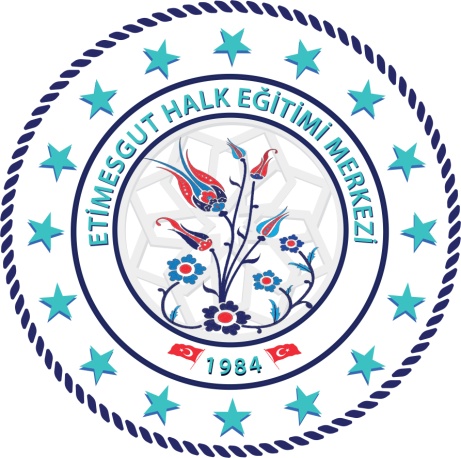 2019-2023 STRATEJİK PLANIAnkara,2019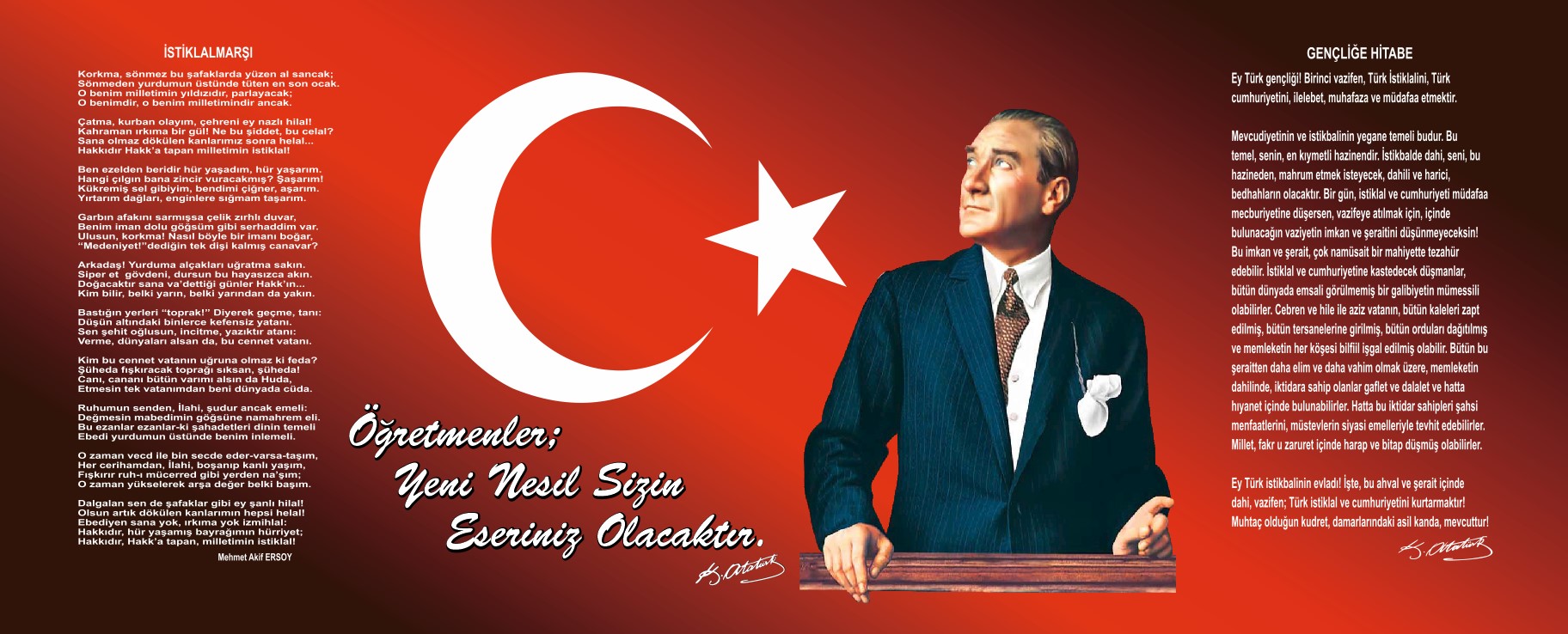 SunuşKüreselleşen dünyamızda meydana gelen hızlı gelişmelere ayak uyduran; ülkemizi muasır medeniyetler seviyesinin üstüne çıkarmaya gayret sarf eden; ülkemizdeki ekonomik, sosyal ve kültürel kalkınmayı destekleyen ve hızlandırmaya çalışan; planlı, programlı ve yeniliklere açık bireyler yetiştirmek eğitim sistemimizin temel amaçları arasında yer almaktadır. Bütün kurumlar devamlılıklarını sürdürmek, kendilerini var olduğu durumdan daha iyi yerlere taşıyacak fırsatları yakalamak, muhtemel tehditlerden korunmak için geleceğini planlamak zorundadır. Etimesgut Halk Eğitim Merkezi Müdürlüğü olarak Kaymakamlık, Okul müdürlükler, Belediye ve kamu kurum müdürlükleri ile görüşmeler yapılarak beş yıllık plan hazırlanmış ve her bir yıllık uygulama için gelişim planı yapılmıştır.Ancak, planın bir araç olduğu, hedeflerin gerçekleştirilmesinde çalışanların ve uygulayıcıların üstün gayret ve kararlılıklarının önemli olduğu asla unutulmamalıdır. Kısaca, eğitim sisteminin kendisinden beklenen işlevleri yerine getirebilmesi, iyi bir planlamaya ve bu planın etkin bir şekilde uygulanmasına bağlıdır.Küreselleşen dünyamızda süregelen baş döndürücü gelişmeler ve bu gelişmelere bağlı olarak ülkemizde toplumsal, siyasal, ekonomik ve teknolojik alanlarda meydana gelen değişmeler tüm kurumları olduğu gibi eğitim kurumlarını da çok yönlü olarak etkilemektedir. Bu bağlamda, eğitim öğretim kurumlarında yeni yaklaşımlar ve uygulamaların hayata geçirilmesi, küresel yarış için bir zorunluluk olarak ortaya çıkmaktadır.Bilim ve teknolojideki gelişmeler, eğitim yönetiminde kapsamlı bir yeniden yapılanma ihtiyacını ortaya çıkarmıştır. Bu çerçevede, toplumun taleplerine karsı duyarlı, katılımcılığa önem veren, hedef ve önceliklerini netleştirmiş, hesap veren, şeffaf ve etkin bir kamu yapılanmasının gereği olarak “Stratejik Yönetim” yaklaşımı benimsenmiştir.Stratejik yönetime geçisin bir aracı olan stratejik plan; kaynakların stratejik önceliklere göre dağıtılması ve uygulamaların buna göre sonuçlandırılması hususunda bir belge olacaktır.                                                                                                         					       Vedat AZAP        								                  Etimesgut Halk Eğitim Merkezi MüdürüBÖLÜM I: GİRİŞ ve PLAN HAZIRLIK SÜRECİ2019-2023 dönemi stratejik plan hazırlanması süreci Üst Kurul ve Stratejik Plan Ekibinin oluşturulması ile başlamıştır. Ekip tarafından oluşturulan çalışma takvimi kapsamında ilk aşamada durum analizi çalışmaları yapılmış ve durum analizi aşamasında paydaşlarımızın plan sürecine aktif katılımını sağlamak üzere paydaş anketi, toplantı ve görüşmeler yapılmıştır. Durum analizinin ardından geleceğe yönelim bölümüne geçilerek kurumumuzun amaç, hedef, gösterge ve eylemleri belirlenmiştir. Çalışmaları yürüten ekip ve kurul bilgileri altta verilmiştir.STRATEJİK PLAN ÜST KURULUBÖLÜM II: DURUM ANALİZİDurum analizi bölümünde kurumumuzun mevcut durumu ortaya konularak neredeyiz sorusuna yanıt bulunmaya çalışılmıştır. Bu kapsamda kurumumuzun kısa tanıtımı, kurum künyesi ve temel istatistikleri, paydaş analizi ve görüşleri ile okulumuzun Güçlü Zayıf Fırsat ve Tehditlerinin (GZFT) ele alındığı analize yer verilmiştir.Kurumun Kısa Tanıtımı *Merkezimiz 1984 yılında kurulmuştur. Etimesgut’un Yenimahalle İlçesine bağlı olduğu dönemlerde eski bir barakada hizmete başlamıştır. Yaklaşık on yıl süreyle tek katlı baraka türünde dersliği yetersiz bu binada eğitim ve öğretime devam etmiştir.1998-2003 yılları arasında ise Emirler semtinde üç derslikli tek katlı bir binada çalışmalar sürdürülmeye çalışılmıştır.Etimesgut’un 2000 yılında ilçe oluşu ve gecekondu önleme kapsamında toplu konut alanı seçilmesi nüfusun hızla artmasına sebep olmuştur. Bu da Etimesgut’ta çok daha yaygın halk eğitimi hizmetini gerektirmiştir. Bu nedenle 2001 yılında 6000 m2’nin üzerinde başlatılan bina inşaatı 2003 yılında tamamlanarak Milli Eğitim Bakanımız Doç. Dr. Hüseyin ÇELİK tarafından Haziran 2003’te açılışı yapılmıştır. İsmini bulunduğu ilçeden almıştır. Yeni binaya taşınmasıyla artan faaliyetlerimiz bölge halkının her türlü yaygın eğitim ihtiyacını karşılayacak düzeye gelmiştir.Binamızda 16 derslik, 1 çok amaçlı salon, 1 Spor (Aerobik step) salonu, 1 ana sınıfı, 1 mutfak atölyesi,1 kantin, idare odaları ve diğer hizmet bölümleri bulunmaktadır.Kurumumuz Etimesgut İlçesinde yaygın eğitim hizmeti sunmakta olup haftanın 7 günü ihtiyaca ve açılan kursların özelliklerine göre gündüz ve hafta sonu açıktır.Kurumumuzun, Etimesgut ilçe merkezinde olması, talepler doğrultusunda açılan kurs çeşitliliğinin fazla olması ve kamu kurumları ile yapılan işbirliği sonucunda açılan kurslar sebebiyle kursiyer sayısı oldukça yüksektir. Her sene sonunda yapılan yılsonu sergisi ile kursiyerler çalışmalarını sergilemektedir. Bu sergiler ile bir sonraki yıla kursiyer talebinin artmasına sebep olduğu gözlenmektedir. Spor ve halk oyunları kurslarında alınan madalyalar hem öğreticilerimizi hem de kursiyerleri olumlu yönde etkilemektedir. 2017 yılında Ankara Etimesgut Halk Eğitimi Merkezi örneği dezavantajlı bireyleri teşvik edici ve toplama kazandırmayı amaçlayan bir uygulama olduğu için yayımlamaya değer bulunmuştur.Kurumun Mevcut Durumu: Temel İstatistiklerKurum KünyesiKurumumuzun temel girdilerine ilişkin bilgiler altta yer alan kurum künyesine ilişkin tabloda yer almaktadır.Temel Bilgiler Tablosu- Kurum Künyesi Çalışan BilgileriKurumumuzun çalışanlarına ilişkin bilgiler altta yer alan tabloda belirtilmiştir.Çalışan Bilgileri Tablosu*Kurumumuz Bina ve Alanları	Kurumumuzun binası ile açık ve kapalı alanlarına ilişkin temel bilgiler altta yer almaktadır.Kurum Yerleşkesine İlişkin Bilgiler Sınıf ve Öğrenci Bilgileri	Kurumumuzda açılan kurs türleri ve kursiyer sayıları alttaki tabloda verilmiştir.Donanım ve Teknolojik KaynaklarımızTeknolojik kaynaklar başta olmak üzere kurumumuzda bulunan çalışır durumdaki donanım malzemesine ilişkin bilgiye alttaki tabloda yer verilmiştir.Teknolojik Kaynaklar TablosuGelir ve Gider BilgisiKurumumuzun genel bütçe ödenekleri, okul aile birliği gelirleri ve diğer katkılarda dâhil olmak üzere gelir ve giderlerine ilişkin son iki yıl gerçekleşme bilgileri alttaki tabloda verilmiştir.PAYDAŞ ANALİZİKurumumuzun temel paydaşları öğrenci, veli ve öğretmen olmakla birlikte eğitimin dışsal etkisi nedeniyle kurum çevresinde etkileşim içinde olunan geniş bir paydaş kitlesi bulunmaktadır. Paydaşlarımızın görüşleri anket, toplantı, dilek ve istek kutuları, elektronik ortamda iletilen önerilerde dâhil olmak üzere çeşitli yöntemlerle sürekli olarak alınmaktadır.Paydaş anketlerine ilişkin ortaya çıkan temel sonuçlara altta yer verilmiştir * : Öğrenci (Kursiyer) Anketi Sonuçları Değerlendirmesi: Kurumun tüm branşlar dahil olmak üzere öğretmen ve usta öğreticilerden memnuniyet birinci sırada yer almaktadır. Kurslarda görevli öğretmen ve usta öğreticilerin gelişime açık olmaları ve çeşitli öğrenme yöntemleri kullanmaları ikinci sırada memnuniyet derecesini oluşturmaktadır.Kurum yerleşkesinde, okullarda ve protokol çerçevesinde açılan kurslara katılan kursiyerler, kendilerini güvende hissetmektedir.Kurum yerleşkesinde derslik, atölye, çok amaçlı salon, wc vb. alanların temiz kullanılması ve tutulması memnunieti dördüncü sırada yer almaktadır.İlçe nüfusunun ve buna bağlı olarak kurs talep artışlarının hızlı artışı nedeniyle, kurum yerleşkesinde derslik ve atölye gibi birimlerin yeterli olmadığı belirtilmiştir. Faaliyetlere katılan kursiyerler eğiticilerinin bilgi ve mesleki yeterlilikleri, ders anlatımı ve kursiyerlere olan ilgilerinden memnuniyet duymaktadır. Öğretmen Anketi Sonuçları Değerlendirmesi: Resmî ve genel duyuruların ilgili ve çalışanlarına zamanında duyurulması,Kurumun eğitim öğretim araç ve gereçleri yönünüden yeterliliğe sahip olması,Kurumda, toplum yararına sosyal ve mesleki çalışmalar yapılıyor olması,Kurumda çalışan personelin kendisini geliştirmeye yönelik imkânların bulunması,Yöneticilerinin, kurumun stratejik amaçları ve yenilikçi düşüncelerini çalışanları ile paylaşması, ankette yoğunluklu olarak işaretlenmiştir.Kurumda çalışanlarının,  faaliyet, iş ve işleyişler bazında memnuniyet ortalaması 85% oranındadır. Yaygın eğitim kurumu olması, farklı zaman dilimde ve de geniş sahada faaliyet yapılıyor olması nedeniyle anlık bildirim ve sosyal faaliyetlerin duyurulmasında öğretmen ve usta öğreticilerle zaman zaman aksaklıkların olduğu da olumsuzluk içeren değerlendirme olarak belirtilmiştir. GZFT (Güçlü, Zayıf, Fırsat, Tehdit) Analizi *Kurumumuzun temel istatistiklerinde verilen kurum künyesi, çalışan bilgileri, bina bilgileri, teknolojik kaynak bilgileri ve gelir gider bilgileri ile paydaş anketleri sonucunda ortaya çıkan sorun ve gelişime açık alanlar iç ve dış faktör olarak değerlendirilerek GZFT tablosunda belirtilmiştir. Dolayısıyla olguyu belirten istatistikler ile algıyı ölçen anketlerden çıkan sonuçlar tek bir analizde birleştirilmiştir.Kurumun güçlü ve zayıf yönleri donanım, malzeme, çalışan, iş yapma becerisi, kurumsal iletişim gibi çok çeşitli alanlarda kendisinden kaynaklı olan güçlülükleri ve zayıflıkları ifade etmektedir ve ayrımda temel olarak kurum müdürü/müdürlüğü kapsamından bakılarak iç faktör ve dış faktör ayrımı yapılmıştır. İçsel Faktörler *Güçlü YönlerZayıf YönlerDışsal Faktörler *FırsatlarTehditler Gelişim ve Sorun AlanlarıGelişim ve sorun alanları analizi ile GZFT analizi sonucunda ortaya çıkan sonuçların planın geleceğe yönelim bölümü ile ilişkilendirilmesi ve buradan hareketle hedef, gösterge ve eylemlerin belirlenmesi sağlanmaktadır. Gelişim ve sorun alanları ayrımında eğitim ve öğretim faaliyetlerine ilişkin üç temel tema olan Eğitime Erişim, Eğitimde Kalite ve kurumsal Kapasite kullanılmıştır. Eğitime erişim, öğrencinin eğitim faaliyetine erişmesi ve tamamlamasına ilişkin süreçleri; Eğitimde kalite, öğrencinin akademik başarısı, sosyal ve bilişsel gelişimi ve istihdamı da dâhil olmak üzere eğitim ve öğretim sürecinin hayata hazırlama evresini; Kurumsal kapasite ise kurumsal yapı, kurum kültürü, donanım, bina gibi eğitim ve öğretim sürecine destek mahiyetinde olan kapasiteyi belirtmektedir.Gelişim ve sorun alanlarına ilişkin GZFT analizinden yola çıkılarak saptamalar yapılırken yukarıdaki tabloda yer alan ayrımda belirtilen temel sorun alanlarına dikkat edilmesi gerekmektedir.Gelişim ve Sorun AlanlarımızBÖLÜM III: MİSYON, VİZYON VE TEMEL DEĞERLERKurum Müdürlüğümüzün misyon, vizyon, temel ilke ve değerlerinin oluşturulması kapsamında öğretmenlerimiz, usta öğreticilerimiz, kursiyerlerimiz, velilerimiz, çalışanlarımız ve diğer paydaşlarımızdan alınan görüşler, sonucunda stratejik plan hazırlama ekibi tarafından oluşturulan Misyon, Vizyon, Temel Değerler; Kurumumuz üst kurulana sunulmuş ve üst kurul tarafından onaylanmıştır.MİSYONUMUZ *“Her yaştaki ve her eğitim düzeyindeki bireyleri, yaşam boyu öğrenme felsefesi içerisinde, mesleki, sosyal ve kültürel kurslar ile yaşam kalitelerini yükseltmek, her yerde herkese ihtiyaç duyulan eğitimi sunmaktır”VİZYONUMUZ *“Araştıran, evrensel değerleri benimsemiş, değişime ve gelişime açık, yarını bugünden takip eden, öğrenmenin yaşı yoktur ilkesiyle sürekli eğitimin içinde yer alan, imkânsızlıkları fırsata çevirip Atatürk’ün gösterdiği hedeflere ulaşmayı ilke edinen ve modern çağı okuyabilen bireylerden oluşan bir toplum oluşturmak, toplumda kendi dışında gelişen nedenlerle dezavantajlı duruma düşen bireylere yaygın eğitim yolu ile yeni fırsatlar kazandırmaktır”TEMEL DEĞERLERİMİZ Çağdaş toplumun yaratılmasına yol gösteren Atatürkçü düşünceyi esas alırız,Toplumun gelişmesinin ön koşulunun bireylerin bilinçli ve üretken hale getirilmesi olduğuna inanırız,Halk Eğitimi Merkezi olarak daima halkın yanında ve halkın hizmetinde oluruz.Meslek sahibi olamamış ya da mesleğinde kendini geliştirmek isteyenlere, okuma yazma bilmeyenlere gerekli eğitimi veririz.Gerçek başarıya ekip çalışması ve ortak kararlarla varabileceğimize inanırız,Toplumun gelişen teknolojiye ulaşabilmesi için çalışırız,Çalışanların fikirlerine değer veririz,Eğitim-Öğretim çalışmalarının yanında merkezimizi tanıtım faaliyetlerine önem veririz,Başarı yolunun isteyerek ve severek çalışmaktan geçtiğini biliriz,Çağdaş toplum olabilmenin kültür değerlerine bağlı, ancak gelişmelere açık olmakla mümkün olduğuna inanır ve bu doğrultuda çalışırız,Şartlarımız ne olursa olsun en iyi hizmeti vermek için çalışırız.BÖLÜM IV: AMAÇ, HEDEF VE EYLEMLERTEMA I: EĞİTİM VE ÖĞRETİME ERİŞİMStratejik Amaç 1: Kursiyer sayısının artması için kurslar çeşitlendirilecektir .Stratejik Hedef 1.1.  Kursiyerlerin  devamsızlık sorunları da giderilecektir. Performans Göstergeleri Eylemler*TEMA II: EĞİTİM VE ÖĞRETİMDE KALİTENİN ARTIRILMASITEMA III: KURUMSAL KAPASİTEPerformans GöstergeleriEylemlerV. BÖLÜM: MALİYETLENDİRME2019-2023 Stratejik Planı Faaliyet/Proje Maliyetlendirme Tablosu (TL)VI. BÖLÜM: İZLEME VE DEĞERLENDİRMEOkulumuz Stratejik Planı izleme ve değerlendirme çalışmalarında 5 yıllık Stratejik Planın izlenmesi ve 1 yıllık gelişim planın izlenmesi olarak ikili bir ayrıma gidilecektir. Stratejik planın izlenmesinde 6 aylık dönemlerde izleme yapılacak denetim birimleri, il ve ilçe millî eğitim müdürlüğü ve Bakanlık denetim ve kontrollerine hazır halde tutulacaktır.Yıllık planın uygulanmasında yürütme ekipleri ve eylem sorumlularıyla aylık ilerleme toplantıları yapılacaktır. Toplantıda bir önceki ayda yapılanlar ve bir sonraki ayda yapılacaklar görüşülüp karara bağlanacaktır. EKLER: Öğretmen, öğrenci ve veli anket örnekleri klasör ekinde olup okullarınızda uygulanarak sonuçlarından paydaş analizi bölümü ve sorun alanlarının belirlenmesinde yararlanabilirsiniz.Üst Kurul BilgileriÜst Kurul BilgileriEkip BilgileriEkip BilgileriAdı SoyadıUnvanıAdı SoyadıUnvanıVedat AZAPKurum MüdürüKemal TOPAKTAŞMüdür yardımcısıKemal TOPAKTAŞMüdür yardımcısıKevser ÖZDEYERBilişim Tekn. Öğrt.Ali ÖZCANMüdür yardımcısıFerhan GÖKGiyim Üretim Tekn. Öğrt.Kevser ÖZDEYERBilişim Tekn. Öğrt.Emine YİĞİTSınıf ÖğretmeniNecip Erdem TATLIOkulAile Birliği Başk.Gülseren SAĞÇOLAKMuhasebe Öğretmeniİli: ANKARAİli: ANKARAİli: ANKARAİli: ANKARAİlçesi: Etimesgutİlçesi: Etimesgutİlçesi: Etimesgutİlçesi: EtimesgutAdres: 30 Ağustos Mah. Şehit Hikmet Özer cad. No: 5230 Ağustos Mah. Şehit Hikmet Özer cad. No: 5230 Ağustos Mah. Şehit Hikmet Özer cad. No: 52Coğrafi Konum (link)*:Coğrafi Konum (link)*:https://www.google.com/maps/dir//39.9444386,32.6601728/@39.944439,32.660173,18z?hl=tr-TRhttps://www.google.com/maps/dir//39.9444386,32.6601728/@39.944439,32.660173,18z?hl=tr-TRTelefon Numarası: 0 312 24315190 312 24315190 312 2431519Faks Numarası:Faks Numarası:0 312 24532010 312 2453201e- Posta Adresi:234681@meb.k12.tr234681@meb.k12.tr234681@meb.k12.trWeb sayfası adresi:Web sayfası adresi:etimesguthem.meb.k12.tretimesguthem.meb.k12.trKurum Kodu:234681234681234681Öğretim Şekli:Öğretim Şekli:Tam GünTam GünKurumun Hizmete Giriş Tarihi : 01.10.1984Kurumun Hizmete Giriş Tarihi : 01.10.1984Kurumun Hizmete Giriş Tarihi : 01.10.1984Kurumun Hizmete Giriş Tarihi : 01.10.1984Toplam Çalışan Sayısı *Toplam Çalışan Sayısı *143143Kursiyer SayısıKadın61276127Öğretmen ve Usta Öğretici SayısıKadın108108Kursiyer SayısıErkek28782878Öğretmen ve Usta Öğretici SayısıErkek  24  24Kursiyer SayısıToplam90059005Öğretmen ve Usta Öğretici SayısıToplam132132Derslik Başına Düşen Kursiyer SayısıDerslik Başına Düşen Kursiyer SayısıDerslik Başına Düşen Kursiyer Sayısı20Şube Başına Düşen Öğrenci SayısıŞube Başına Düşen Öğrenci SayısıŞube Başına Düşen Öğrenci Sayısı20Öğretmen Başına Düşen Kursiyer SayısıÖğretmen Başına Düşen Kursiyer SayısıÖğretmen Başına Düşen Kursiyer Sayısı20Şube Başına 30’dan Fazla Öğrencisi Olan Şube SayısıŞube Başına 30’dan Fazla Öğrencisi Olan Şube SayısıŞube Başına 30’dan Fazla Öğrencisi Olan Şube Sayısı  0Kursiyer Başına Düşen Toplam Gider Miktarı* (TL)Kursiyer Başına Düşen Toplam Gider Miktarı* (TL)Kursiyer Başına Düşen Toplam Gider Miktarı* (TL)16Öğretmenlerin Kurumdaki Ortalama Görev SüresiÖğretmenlerin Kurumdaki Ortalama Görev SüresiÖğretmenlerin Kurumdaki Ortalama Görev Süresi15Unvan*ErkekKadınToplamKurum Müdürü ve Müdür Yardımcısı415Sınıf Öğretmeni235Branş Öğretmeni23032Ücretli Usta öğretici 217091Rehber Öğretmen000İdari Personel033Yardımcı Personel347Güvenlik Personeli000Toplam Çalışan Sayıları32111143Kurum Bölümleri *Kurum Bölümleri *Özel AlanlarVarYokKurum Kat Sayısı (giriş dahil)3Çok Amaçlı SalonXDerslik Sayısı8Çok Amaçlı SahaXDerslik Alanları (m2)297KütüphaneXKullanılan Derslik Sayısı8Fen LaboratuvarıXŞube Sayısı-Bilgisayar LaboratuvarıXİdari Odaların Alanı (m2)132İş AtölyesiXÖğretmenler Odası (m2)49Beceri AtölyesiXKurum Oturum Alanı (m2)6000PansiyonXKurum Bahçesi (Açık Alan)(m2)4356Kurum Kapalı Alan (m2)1644Sanatsal, bilimsel ve sportif amaçlı toplam alan (m2)68Kantin (m2)62Tuvalet Sayısı19Diğer (………….)2018-20192018-20192018-20192018-20192019-20201.DÖNEM2019-20201.DÖNEM2019-20201.DÖNEM2019-20201.DÖNEMKURS TÜRÜAÇILAN KURS SAYSIERKEKKADINTOPLAMAÇILAN KURS SAYISIERKEKKADINTOPLAMGENEL KURSLAR4033.0036.4849.4871911.2172.2983.515MESLEKİ VE TEKNİK KURSLAR71565035592825199224OKUMA YAZMA KURSLARI68610.96810.40821.3762771.9934.7896.782Akıllı Tahta Sayısı0TV Sayısı1Masaüstü Bilgisayar Sayısı71Yazıcı Sayısı10Taşınabilir Bilgisayar Sayısı4Fotokopi Makinası Sayısı1Projeksiyon Sayısı10İnternet Bağlantı Hızı8 MbtGüvenlik Kamera Sayısı16Ses sistemi1YıllarGelir Miktarı (TL)Gider Miktarı (TL)2018280842.-246543.-2019251539.-265010.-KursiyerlerMerkez ve çevre kurslarına yeterli sayıda kursiyer başvurusunun olması. Eğitim ve öğretimin ücretsiz olmasıÇalışanlarKadrolu ve görevlendirme öğretmenlerin yanında ücretli usta öğreticilerin de çalışması. Kurum çalışanlarının kendi içerisinde ve kursiyerler ile diyalog alinde olması Bina ve YerleşkeKurum binasının ilçe merkezinde bulunması, kuruma erişilebilirlik açısından kolaylık sağlamaktadır.DonanımBina ve eğitim araçları donanımı yeterli olması. Tekstil atölyeleri, Kuaförlük, cilt bakımı, bilgisayar laboratuvarları ve çocuk bakım evi (kreş) bulunmasıBütçeDevlet bütçesinden yeterli miktarda ödenek tahsis edilmektedir. Kursiyerler ve Açık öğretim öğrencilerinin yapmış olduğu bağışlardan oluşan bütçeYönetim SüreçleriYöneticilerin işbirliği içerisinde ve gelişime açık olmalarıİletişim SüreçleriYönetim, kurum çalışanları ve kursiyerler arasında (karşılıklı görüşme, toplantı, telefon, elektronik posta v.b. ) iletişim yöntemleri sağlıklı olarak yürütülmesi. vbAçık Öğretim Bürosunun bulunmasıKursiyerlerMali yetersizliklerinin bulunması. Eğitim ve kültür seviyelerindeki farklılıklarÇalışanlarUsta öğreticilerin formasyon ve hizmet içi eğitimlerinin yetersizliğiBina ve YerleşkeKurum binasının fiziki yapısının ihtiyaca cevap verememesiDonanımÇevre kurslarda eğitim araçlarının yetersizliği hususunda zaman zaman sıkıntıların yaşanmasıBütçeÇevre kurslarının eğitim araçları bakımından, yeterli oranda bütçe imkanlarından yararlanamaması Yönetim SüreçleriKurs faaliyetlerinin çok geniş bir alanda ve farklı mekanlarda yapılıyor olması.İletişim SüreçleriÇevre kursları eğiticileri ile iletişimde zaman zaman aksaklıklar yaşanmasıvbKursiyer hareketliliği ve değişkenliği.PolitikKaymakamlık, belediye, kamu ve özel kurumlar ile diyalog içerisinde olmakEkonomikOrganize Sanayi Bölgesine yakınlığı. Bölgede esnaf ve sanatkar çeşitliliğinin zengin olması SosyolojikÖrgün eğitim dışında kalan herkese eğitim öğretim ve meslek kazanma imkanı sunması. Hobi kursları ile kişilerin sosyal yönlerinin olumlu gelişimine katkı sağlamasıTeknolojikOkullar ve Kamu kurumlarının spor ve sosyal tesislerinin kullanılması. Mevzuat-YasalMEB ve Hayat Boyu Öğrenme Genel Müdürlüğü yönetmelik ve mevzuatları.EkolojikKurum baçesinin yeterli büyüklükte olmasıPolitikKurum Yönetimleri ile faaliyetlerin işleyiş ve uygulaması yönünden zaman zaman nüans farklılığının oluşması. Halk Eğitim Merkezinin MEB bağlı kurumu olduğunun yeterli düzeyde bilinmemesiEkonomikBölge halkının orta ve düşük gelir seviyesinde olmasıSosyolojikBölgenin sosyo kültürel yapısının gelişmemiş olması. Toplumun sanat, spor ve sosyal faaliyetler alanında istenilen düzeyde talepte bulunmamasıTeknolojikTeknolojik gelişmelerin yeterli takip edilememesi. Eğitim araçlarının bakım ve onarım maliyeti. Bilişim araçları ve çevre donatım maliyetinin pahalı olmasıMevzuat-YasalModül sürelerinin esnek olmaması. EkolojikKurum yerleşkesinin üç tarafının trafiğe açık yol olmasıEğitime ErişimEğitimde KaliteKurumsal KapasiteOkullaşma OranıSosyal, Kültürel ve Mesleki GelişimKurumsal İletişimKursa Devam/ Devamsızlık Kurs tekrarıKurumsal Yönetim Olgusu Kuruma Uyum ve Oryantasyon İstihdam Edilebilirlik ve Yönlendirme Donanım Yabancı Uyruklu Kursiyerler Öğretim Yöntemleri Temizlik Hijyen Hayat Boyu Öğrenme Ders Araç ve Gereçleriİş Güvenliği ve Kurum Güvenliği 1.TEMA: EĞİTİM VE ÖĞRETİME ERİŞİM 1.TEMA: EĞİTİM VE ÖĞRETİME ERİŞİM1İlçemizde Yaygın eğitim kurumu okullaşma oranı yeterlidir. 2Talep edilen faaliyetler yerinde çözümle çevre kursları ile giderilmektedir.3Kursa başvuru ve kayıt süreci eğitimciler ve kurum yönetimince takip edilmektedir.4Usta öğretici adayı olmak şartlarını taşıyan ve Kurumumuza müracaat eden adaylara Oryantasyon kursu verilmektedir.5Yabancı uyruklu adaylara yönelik Türkçe okuma, yazma ve anlama kursları vardır.6Farklı zaman ve yerlerde esnek, çeşitli ve kullanılabilir hayat boyu sürdürülecek olan öğenmedir. Birey hangi yaşta ve eğitim seviyesinde olursa olsun hayat boyu öğrenmenin parçasıdır.7Açık öğretim lise ve ortaokul öğrencilerine yeni kayıt, kayıt yenileme, belge verme, ders kitaplarının dağıtımı ve rehberlik vb. hizmetler verilmektedir.2.TEMA: EĞİTİM VE ÖĞRETİMDE KALİTE2.TEMA: EĞİTİM VE ÖĞRETİMDE KALİTE1Açmış olduğumuz kurslar ve yapılan eğitimler çevrenin sosyal kültürel gelişimine katkı sağlamaktadır.2Kursiyer adaylar devam ettiği kursunu tamamladıktan sonra başka branşlardaki kurslara da başvurabilir.3Mesleklerin tanıtımı iş imkanları konusunda adaylar bilgilendirilmektedir. 4Meslek edindirme kurslarımızı tamamlayan kursiyerler başarılı oldukları takdirde ilgili alanlarda çalışma imkanı bulmaktadır.5Düzenlenen kurslarda Anlatım, gösterim, grup çalışması, soru cevap, tartışma, örnek inceleme vb. öğretmen ve öğrenci merkezli yöntemler kullanılmaktadır.6Derslik, atölye ve laboratuvarlarda amaca uygun eğitim araçları bulunmakta ve kullanılmaktadır.7Liseden mezun konumda olan öğrencilere yönelik YGS hazırlık kursu verilmektedir. 3.TEMA: KURUMSAL KAPASİTE3.TEMA: KURUMSAL KAPASİTE1Resmi ve özel kurumlar ile sivil toplum kuruluşları ve dernekler  ile prtokoller dahilinde işbirliği ve iletişim sürdürülmektedir.2Kurum Müdürü, müdür yardımcıları, idari personel, öğretmenler, usta öğreticiler ve kursiyerlerce benimsenmiş ve kurum kültürü benimsenmiştir.3İlçemizde nüfusun kurs taleplerinin hızla artmasından dolayı kurum yerleşkesi ve donanımlar ihtiyaca cevap verememektedir.4Kurum yerleşkesinin temizlik işleri ilgili personeller tarafından yürütülmektedir. Ayrıca kurumumuzda talepler doğrultusunda Hijyen kursu düzenlenmektedir.  5Kurum çalışanları ve usta öğreticiler İş Güvenliği kurslarına katılmaktadır. Yerleşkede iş güvenliği yönetmeliğine uygun olan tedbirleri alınmaktadır.NoPERFORMANSGÖSTERGESİMevcutMevcutMevcutHEDEFHEDEFHEDEFHEDEFHEDEFNoPERFORMANSGÖSTERGESİ20182019(1.  dönem201920192020202120222023PG.1.1.aHayatboyu öğrenme kapsamında açılan kurslara devam oranı (%) %85%90%96%96%96%97%98%98PG.1.1.bHayatboyu öğrenme kapsamında açılan kurslara katılan kişi sayısı 2795390075500550015000155001600017000PG.1.1.c.Hayatboyu öğrenme kapsamında açılan kurslara katılan yabancı uyruklu kişi sayısı861128585200210220230PG.1.1.d.Hayatboyu öğrenme kapsamında açılan Mesleki Teknik kurslara katılan kişi sayısı800055393000300090009250950010000PG.1.1.e.Hayatboyu öğrenme kapsamında açılan Genel kurslara katılan kişi sayısı51003468250025006000625065007000PG.1.1.f.-------NoEylem İfadesiEylem SorumlusuEylem Tarihi1.1.3Devamsızlık yapan kursiyerlerin aranması, bilgilendiril-melerinin yapılması İlgili Müdür Yardımcısı, Kurs Öğretmenleri ve usta öğreticilerKursun başladığı tarihten itibaren ilk 3 gün içerisinde 1.1.4Kurumun özel eğitime ihtiyaç duyan bireylerin kullanı-mının kolaylaştırılması için rampa ve asansör eksiklikleri tamamlanmasıMüdür Yardımcısı2019Stratejik Amaç NoSTRATEJİK AMAÇSTRATEJİK AMAÇSTRATEJİK AMAÇSTRATEJİK AMAÇSTRATEJİK AMAÇSTRATEJİK AMAÇSTRATEJİK AMAÇSTRATEJİK AMAÇSTRATEJİK AMAÇSTRATEJİK AMAÇSTRATEJİK AMAÇSTRATEJİK AMAÇSTRATEJİK AMAÇEYLEM1Toplumun tamamını okur-yazar haline getirmekToplumun tamamını okur-yazar haline getirmekToplumun tamamını okur-yazar haline getirmekToplumun tamamını okur-yazar haline getirmekToplumun tamamını okur-yazar haline getirmekToplumun tamamını okur-yazar haline getirmekToplumun tamamını okur-yazar haline getirmekToplumun tamamını okur-yazar haline getirmekToplumun tamamını okur-yazar haline getirmekToplumun tamamını okur-yazar haline getirmekToplumun tamamını okur-yazar haline getirmekToplumun tamamını okur-yazar haline getirmekToplumun tamamını okur-yazar haline getirmekHAYAT BOYU ÖĞRENME2Toplumun Talep Ettiği, Yaşam Kalitesini Yükselten ve Hayat Boyu Öğrenmesini Sağlayarak Kişisel Gelişimlerine Katkı Sağlayan Sosyal ve Kültürel Kurslar Düzenlemek, Aileyi Geliştirmeye Yönelik Anne – Babalara Çocuk Eğitimi İle İlgili Eğitim Etkinlikleri DüzenlemekToplumun Talep Ettiği, Yaşam Kalitesini Yükselten ve Hayat Boyu Öğrenmesini Sağlayarak Kişisel Gelişimlerine Katkı Sağlayan Sosyal ve Kültürel Kurslar Düzenlemek, Aileyi Geliştirmeye Yönelik Anne – Babalara Çocuk Eğitimi İle İlgili Eğitim Etkinlikleri DüzenlemekToplumun Talep Ettiği, Yaşam Kalitesini Yükselten ve Hayat Boyu Öğrenmesini Sağlayarak Kişisel Gelişimlerine Katkı Sağlayan Sosyal ve Kültürel Kurslar Düzenlemek, Aileyi Geliştirmeye Yönelik Anne – Babalara Çocuk Eğitimi İle İlgili Eğitim Etkinlikleri DüzenlemekToplumun Talep Ettiği, Yaşam Kalitesini Yükselten ve Hayat Boyu Öğrenmesini Sağlayarak Kişisel Gelişimlerine Katkı Sağlayan Sosyal ve Kültürel Kurslar Düzenlemek, Aileyi Geliştirmeye Yönelik Anne – Babalara Çocuk Eğitimi İle İlgili Eğitim Etkinlikleri DüzenlemekToplumun Talep Ettiği, Yaşam Kalitesini Yükselten ve Hayat Boyu Öğrenmesini Sağlayarak Kişisel Gelişimlerine Katkı Sağlayan Sosyal ve Kültürel Kurslar Düzenlemek, Aileyi Geliştirmeye Yönelik Anne – Babalara Çocuk Eğitimi İle İlgili Eğitim Etkinlikleri DüzenlemekToplumun Talep Ettiği, Yaşam Kalitesini Yükselten ve Hayat Boyu Öğrenmesini Sağlayarak Kişisel Gelişimlerine Katkı Sağlayan Sosyal ve Kültürel Kurslar Düzenlemek, Aileyi Geliştirmeye Yönelik Anne – Babalara Çocuk Eğitimi İle İlgili Eğitim Etkinlikleri DüzenlemekToplumun Talep Ettiği, Yaşam Kalitesini Yükselten ve Hayat Boyu Öğrenmesini Sağlayarak Kişisel Gelişimlerine Katkı Sağlayan Sosyal ve Kültürel Kurslar Düzenlemek, Aileyi Geliştirmeye Yönelik Anne – Babalara Çocuk Eğitimi İle İlgili Eğitim Etkinlikleri DüzenlemekToplumun Talep Ettiği, Yaşam Kalitesini Yükselten ve Hayat Boyu Öğrenmesini Sağlayarak Kişisel Gelişimlerine Katkı Sağlayan Sosyal ve Kültürel Kurslar Düzenlemek, Aileyi Geliştirmeye Yönelik Anne – Babalara Çocuk Eğitimi İle İlgili Eğitim Etkinlikleri DüzenlemekToplumun Talep Ettiği, Yaşam Kalitesini Yükselten ve Hayat Boyu Öğrenmesini Sağlayarak Kişisel Gelişimlerine Katkı Sağlayan Sosyal ve Kültürel Kurslar Düzenlemek, Aileyi Geliştirmeye Yönelik Anne – Babalara Çocuk Eğitimi İle İlgili Eğitim Etkinlikleri DüzenlemekToplumun Talep Ettiği, Yaşam Kalitesini Yükselten ve Hayat Boyu Öğrenmesini Sağlayarak Kişisel Gelişimlerine Katkı Sağlayan Sosyal ve Kültürel Kurslar Düzenlemek, Aileyi Geliştirmeye Yönelik Anne – Babalara Çocuk Eğitimi İle İlgili Eğitim Etkinlikleri DüzenlemekToplumun Talep Ettiği, Yaşam Kalitesini Yükselten ve Hayat Boyu Öğrenmesini Sağlayarak Kişisel Gelişimlerine Katkı Sağlayan Sosyal ve Kültürel Kurslar Düzenlemek, Aileyi Geliştirmeye Yönelik Anne – Babalara Çocuk Eğitimi İle İlgili Eğitim Etkinlikleri DüzenlemekToplumun Talep Ettiği, Yaşam Kalitesini Yükselten ve Hayat Boyu Öğrenmesini Sağlayarak Kişisel Gelişimlerine Katkı Sağlayan Sosyal ve Kültürel Kurslar Düzenlemek, Aileyi Geliştirmeye Yönelik Anne – Babalara Çocuk Eğitimi İle İlgili Eğitim Etkinlikleri DüzenlemekToplumun Talep Ettiği, Yaşam Kalitesini Yükselten ve Hayat Boyu Öğrenmesini Sağlayarak Kişisel Gelişimlerine Katkı Sağlayan Sosyal ve Kültürel Kurslar Düzenlemek, Aileyi Geliştirmeye Yönelik Anne – Babalara Çocuk Eğitimi İle İlgili Eğitim Etkinlikleri DüzenlemekHAYAT BOYU ÖĞRENME3Açık Öğretim Ortaokulu Ve Açık Öğretim Lisesi İle İlgili İş ve İşlemeleri Etkin ve Verimli Bir Şekilde YürütmekAçık Öğretim Ortaokulu Ve Açık Öğretim Lisesi İle İlgili İş ve İşlemeleri Etkin ve Verimli Bir Şekilde YürütmekAçık Öğretim Ortaokulu Ve Açık Öğretim Lisesi İle İlgili İş ve İşlemeleri Etkin ve Verimli Bir Şekilde YürütmekAçık Öğretim Ortaokulu Ve Açık Öğretim Lisesi İle İlgili İş ve İşlemeleri Etkin ve Verimli Bir Şekilde YürütmekAçık Öğretim Ortaokulu Ve Açık Öğretim Lisesi İle İlgili İş ve İşlemeleri Etkin ve Verimli Bir Şekilde YürütmekAçık Öğretim Ortaokulu Ve Açık Öğretim Lisesi İle İlgili İş ve İşlemeleri Etkin ve Verimli Bir Şekilde YürütmekAçık Öğretim Ortaokulu Ve Açık Öğretim Lisesi İle İlgili İş ve İşlemeleri Etkin ve Verimli Bir Şekilde YürütmekAçık Öğretim Ortaokulu Ve Açık Öğretim Lisesi İle İlgili İş ve İşlemeleri Etkin ve Verimli Bir Şekilde YürütmekAçık Öğretim Ortaokulu Ve Açık Öğretim Lisesi İle İlgili İş ve İşlemeleri Etkin ve Verimli Bir Şekilde YürütmekAçık Öğretim Ortaokulu Ve Açık Öğretim Lisesi İle İlgili İş ve İşlemeleri Etkin ve Verimli Bir Şekilde YürütmekAçık Öğretim Ortaokulu Ve Açık Öğretim Lisesi İle İlgili İş ve İşlemeleri Etkin ve Verimli Bir Şekilde YürütmekAçık Öğretim Ortaokulu Ve Açık Öğretim Lisesi İle İlgili İş ve İşlemeleri Etkin ve Verimli Bir Şekilde YürütmekAçık Öğretim Ortaokulu Ve Açık Öğretim Lisesi İle İlgili İş ve İşlemeleri Etkin ve Verimli Bir Şekilde YürütmekHAYAT BOYU ÖĞRENME4Değişen ve Gelişen Ekonomiye Duyarlı, İş Gücü Piyasasının ve Toplumun Talep Ettiği, İstihdama Yönelik, Gelir Getirici Mesleki ve Teknik Kurslar AçmakDeğişen ve Gelişen Ekonomiye Duyarlı, İş Gücü Piyasasının ve Toplumun Talep Ettiği, İstihdama Yönelik, Gelir Getirici Mesleki ve Teknik Kurslar AçmakDeğişen ve Gelişen Ekonomiye Duyarlı, İş Gücü Piyasasının ve Toplumun Talep Ettiği, İstihdama Yönelik, Gelir Getirici Mesleki ve Teknik Kurslar AçmakDeğişen ve Gelişen Ekonomiye Duyarlı, İş Gücü Piyasasının ve Toplumun Talep Ettiği, İstihdama Yönelik, Gelir Getirici Mesleki ve Teknik Kurslar AçmakDeğişen ve Gelişen Ekonomiye Duyarlı, İş Gücü Piyasasının ve Toplumun Talep Ettiği, İstihdama Yönelik, Gelir Getirici Mesleki ve Teknik Kurslar AçmakDeğişen ve Gelişen Ekonomiye Duyarlı, İş Gücü Piyasasının ve Toplumun Talep Ettiği, İstihdama Yönelik, Gelir Getirici Mesleki ve Teknik Kurslar AçmakDeğişen ve Gelişen Ekonomiye Duyarlı, İş Gücü Piyasasının ve Toplumun Talep Ettiği, İstihdama Yönelik, Gelir Getirici Mesleki ve Teknik Kurslar AçmakDeğişen ve Gelişen Ekonomiye Duyarlı, İş Gücü Piyasasının ve Toplumun Talep Ettiği, İstihdama Yönelik, Gelir Getirici Mesleki ve Teknik Kurslar AçmakDeğişen ve Gelişen Ekonomiye Duyarlı, İş Gücü Piyasasının ve Toplumun Talep Ettiği, İstihdama Yönelik, Gelir Getirici Mesleki ve Teknik Kurslar AçmakDeğişen ve Gelişen Ekonomiye Duyarlı, İş Gücü Piyasasının ve Toplumun Talep Ettiği, İstihdama Yönelik, Gelir Getirici Mesleki ve Teknik Kurslar AçmakDeğişen ve Gelişen Ekonomiye Duyarlı, İş Gücü Piyasasının ve Toplumun Talep Ettiği, İstihdama Yönelik, Gelir Getirici Mesleki ve Teknik Kurslar AçmakDeğişen ve Gelişen Ekonomiye Duyarlı, İş Gücü Piyasasının ve Toplumun Talep Ettiği, İstihdama Yönelik, Gelir Getirici Mesleki ve Teknik Kurslar AçmakDeğişen ve Gelişen Ekonomiye Duyarlı, İş Gücü Piyasasının ve Toplumun Talep Ettiği, İstihdama Yönelik, Gelir Getirici Mesleki ve Teknik Kurslar AçmakMESLEKİ EĞİTİM6Destekleyici kurslar ile örgün eğitim içinde bulunan ilkokul, ortaokul ve ortaöğretim öğrencilerinin ders başarısını arttırmak ve mezun olan öğrencilerin sınavlara hazırlanmalarını sağlamakDestekleyici kurslar ile örgün eğitim içinde bulunan ilkokul, ortaokul ve ortaöğretim öğrencilerinin ders başarısını arttırmak ve mezun olan öğrencilerin sınavlara hazırlanmalarını sağlamakDestekleyici kurslar ile örgün eğitim içinde bulunan ilkokul, ortaokul ve ortaöğretim öğrencilerinin ders başarısını arttırmak ve mezun olan öğrencilerin sınavlara hazırlanmalarını sağlamakDestekleyici kurslar ile örgün eğitim içinde bulunan ilkokul, ortaokul ve ortaöğretim öğrencilerinin ders başarısını arttırmak ve mezun olan öğrencilerin sınavlara hazırlanmalarını sağlamakDestekleyici kurslar ile örgün eğitim içinde bulunan ilkokul, ortaokul ve ortaöğretim öğrencilerinin ders başarısını arttırmak ve mezun olan öğrencilerin sınavlara hazırlanmalarını sağlamakDestekleyici kurslar ile örgün eğitim içinde bulunan ilkokul, ortaokul ve ortaöğretim öğrencilerinin ders başarısını arttırmak ve mezun olan öğrencilerin sınavlara hazırlanmalarını sağlamakDestekleyici kurslar ile örgün eğitim içinde bulunan ilkokul, ortaokul ve ortaöğretim öğrencilerinin ders başarısını arttırmak ve mezun olan öğrencilerin sınavlara hazırlanmalarını sağlamakDestekleyici kurslar ile örgün eğitim içinde bulunan ilkokul, ortaokul ve ortaöğretim öğrencilerinin ders başarısını arttırmak ve mezun olan öğrencilerin sınavlara hazırlanmalarını sağlamakDestekleyici kurslar ile örgün eğitim içinde bulunan ilkokul, ortaokul ve ortaöğretim öğrencilerinin ders başarısını arttırmak ve mezun olan öğrencilerin sınavlara hazırlanmalarını sağlamakDestekleyici kurslar ile örgün eğitim içinde bulunan ilkokul, ortaokul ve ortaöğretim öğrencilerinin ders başarısını arttırmak ve mezun olan öğrencilerin sınavlara hazırlanmalarını sağlamakDestekleyici kurslar ile örgün eğitim içinde bulunan ilkokul, ortaokul ve ortaöğretim öğrencilerinin ders başarısını arttırmak ve mezun olan öğrencilerin sınavlara hazırlanmalarını sağlamakDestekleyici kurslar ile örgün eğitim içinde bulunan ilkokul, ortaokul ve ortaöğretim öğrencilerinin ders başarısını arttırmak ve mezun olan öğrencilerin sınavlara hazırlanmalarını sağlamakDestekleyici kurslar ile örgün eğitim içinde bulunan ilkokul, ortaokul ve ortaöğretim öğrencilerinin ders başarısını arttırmak ve mezun olan öğrencilerin sınavlara hazırlanmalarını sağlamak     ÖRGÜN EĞİTİME       .     DESTEK7Halen devam eden “Okullar Hayat Olsun” projesi ile öğrenci ve velilerimizi ilçemizde bulunan okullarda bilgilendirici, eğitici ve eğlendirici etkinlikler yaparak okullarımızı yaşam alanlarına dönüştürmekHalen devam eden “Okullar Hayat Olsun” projesi ile öğrenci ve velilerimizi ilçemizde bulunan okullarda bilgilendirici, eğitici ve eğlendirici etkinlikler yaparak okullarımızı yaşam alanlarına dönüştürmekHalen devam eden “Okullar Hayat Olsun” projesi ile öğrenci ve velilerimizi ilçemizde bulunan okullarda bilgilendirici, eğitici ve eğlendirici etkinlikler yaparak okullarımızı yaşam alanlarına dönüştürmekHalen devam eden “Okullar Hayat Olsun” projesi ile öğrenci ve velilerimizi ilçemizde bulunan okullarda bilgilendirici, eğitici ve eğlendirici etkinlikler yaparak okullarımızı yaşam alanlarına dönüştürmekHalen devam eden “Okullar Hayat Olsun” projesi ile öğrenci ve velilerimizi ilçemizde bulunan okullarda bilgilendirici, eğitici ve eğlendirici etkinlikler yaparak okullarımızı yaşam alanlarına dönüştürmekHalen devam eden “Okullar Hayat Olsun” projesi ile öğrenci ve velilerimizi ilçemizde bulunan okullarda bilgilendirici, eğitici ve eğlendirici etkinlikler yaparak okullarımızı yaşam alanlarına dönüştürmekHalen devam eden “Okullar Hayat Olsun” projesi ile öğrenci ve velilerimizi ilçemizde bulunan okullarda bilgilendirici, eğitici ve eğlendirici etkinlikler yaparak okullarımızı yaşam alanlarına dönüştürmekHalen devam eden “Okullar Hayat Olsun” projesi ile öğrenci ve velilerimizi ilçemizde bulunan okullarda bilgilendirici, eğitici ve eğlendirici etkinlikler yaparak okullarımızı yaşam alanlarına dönüştürmekHalen devam eden “Okullar Hayat Olsun” projesi ile öğrenci ve velilerimizi ilçemizde bulunan okullarda bilgilendirici, eğitici ve eğlendirici etkinlikler yaparak okullarımızı yaşam alanlarına dönüştürmekHalen devam eden “Okullar Hayat Olsun” projesi ile öğrenci ve velilerimizi ilçemizde bulunan okullarda bilgilendirici, eğitici ve eğlendirici etkinlikler yaparak okullarımızı yaşam alanlarına dönüştürmekHalen devam eden “Okullar Hayat Olsun” projesi ile öğrenci ve velilerimizi ilçemizde bulunan okullarda bilgilendirici, eğitici ve eğlendirici etkinlikler yaparak okullarımızı yaşam alanlarına dönüştürmekHalen devam eden “Okullar Hayat Olsun” projesi ile öğrenci ve velilerimizi ilçemizde bulunan okullarda bilgilendirici, eğitici ve eğlendirici etkinlikler yaparak okullarımızı yaşam alanlarına dönüştürmekHalen devam eden “Okullar Hayat Olsun” projesi ile öğrenci ve velilerimizi ilçemizde bulunan okullarda bilgilendirici, eğitici ve eğlendirici etkinlikler yaparak okullarımızı yaşam alanlarına dönüştürmek    OKULLAR HAYAT       .    OLSUNSTRATEJİK AMAÇ 1STRATEJİK AMAÇ 1STRATEJİK AMAÇ 1STRATEJİK AMAÇ 1TOPLUMUN TAMAMINI OKUR-YAZAR HALİNE GETİRMEKTOPLUMUN TAMAMINI OKUR-YAZAR HALİNE GETİRMEKTOPLUMUN TAMAMINI OKUR-YAZAR HALİNE GETİRMEKTOPLUMUN TAMAMINI OKUR-YAZAR HALİNE GETİRMEKTOPLUMUN TAMAMINI OKUR-YAZAR HALİNE GETİRMEKTOPLUMUN TAMAMINI OKUR-YAZAR HALİNE GETİRMEKTOPLUMUN TAMAMINI OKUR-YAZAR HALİNE GETİRMEKTOPLUMUN TAMAMINI OKUR-YAZAR HALİNE GETİRMEKTOPLUMUN TAMAMINI OKUR-YAZAR HALİNE GETİRMEKTOPLUMUN TAMAMINI OKUR-YAZAR HALİNE GETİRMEKTOPLUMUN TAMAMINI OKUR-YAZAR HALİNE GETİRMEKStratejik Hedef 1.1Stratejik Hedef 1.1Stratejik Hedef 1.1Stratejik Hedef 1.1ETİMESGUT ilçesi ve Mahallelerinde Okuma-Yazma bilmeyenlere Okuma-Yazma öğretmen, bilenlere eksik eğitimlerini tamamlaması için destek sağlayıcı sürekli eğiitmler vererek,okuma-yazma öğrenen kişi sayısını her yıl %3 artırmak.ETİMESGUT ilçesi ve Mahallelerinde Okuma-Yazma bilmeyenlere Okuma-Yazma öğretmen, bilenlere eksik eğitimlerini tamamlaması için destek sağlayıcı sürekli eğiitmler vererek,okuma-yazma öğrenen kişi sayısını her yıl %3 artırmak.ETİMESGUT ilçesi ve Mahallelerinde Okuma-Yazma bilmeyenlere Okuma-Yazma öğretmen, bilenlere eksik eğitimlerini tamamlaması için destek sağlayıcı sürekli eğiitmler vererek,okuma-yazma öğrenen kişi sayısını her yıl %3 artırmak.ETİMESGUT ilçesi ve Mahallelerinde Okuma-Yazma bilmeyenlere Okuma-Yazma öğretmen, bilenlere eksik eğitimlerini tamamlaması için destek sağlayıcı sürekli eğiitmler vererek,okuma-yazma öğrenen kişi sayısını her yıl %3 artırmak.ETİMESGUT ilçesi ve Mahallelerinde Okuma-Yazma bilmeyenlere Okuma-Yazma öğretmen, bilenlere eksik eğitimlerini tamamlaması için destek sağlayıcı sürekli eğiitmler vererek,okuma-yazma öğrenen kişi sayısını her yıl %3 artırmak.ETİMESGUT ilçesi ve Mahallelerinde Okuma-Yazma bilmeyenlere Okuma-Yazma öğretmen, bilenlere eksik eğitimlerini tamamlaması için destek sağlayıcı sürekli eğiitmler vererek,okuma-yazma öğrenen kişi sayısını her yıl %3 artırmak.ETİMESGUT ilçesi ve Mahallelerinde Okuma-Yazma bilmeyenlere Okuma-Yazma öğretmen, bilenlere eksik eğitimlerini tamamlaması için destek sağlayıcı sürekli eğiitmler vererek,okuma-yazma öğrenen kişi sayısını her yıl %3 artırmak.ETİMESGUT ilçesi ve Mahallelerinde Okuma-Yazma bilmeyenlere Okuma-Yazma öğretmen, bilenlere eksik eğitimlerini tamamlaması için destek sağlayıcı sürekli eğiitmler vererek,okuma-yazma öğrenen kişi sayısını her yıl %3 artırmak.ETİMESGUT ilçesi ve Mahallelerinde Okuma-Yazma bilmeyenlere Okuma-Yazma öğretmen, bilenlere eksik eğitimlerini tamamlaması için destek sağlayıcı sürekli eğiitmler vererek,okuma-yazma öğrenen kişi sayısını her yıl %3 artırmak.ETİMESGUT ilçesi ve Mahallelerinde Okuma-Yazma bilmeyenlere Okuma-Yazma öğretmen, bilenlere eksik eğitimlerini tamamlaması için destek sağlayıcı sürekli eğiitmler vererek,okuma-yazma öğrenen kişi sayısını her yıl %3 artırmak.ETİMESGUT ilçesi ve Mahallelerinde Okuma-Yazma bilmeyenlere Okuma-Yazma öğretmen, bilenlere eksik eğitimlerini tamamlaması için destek sağlayıcı sürekli eğiitmler vererek,okuma-yazma öğrenen kişi sayısını her yıl %3 artırmak.Performans GöstergesiPerformans GöstergesiPerformans GöstergesiPerformans GöstergesiVeri TürüÖnceki YıllarÖnceki YıllarÖnceki YıllarÖnceki Yıllarİk YılSonraki Yıl HedefleriSonraki Yıl HedefleriSonraki Yıl HedefleriSPDönemi Sonu HedefiSPDönemi Sonu HedefiPerformans GöstergesiPerformans GöstergesiPerformans GöstergesiPerformans GöstergesiVeri Türü20182019201920202017202120222023SPDönemi Sonu HedefiSPDönemi Sonu HedefiOkuma-Yazma Öğrenen ve Belge Alan Kişi SayısıOkuma-Yazma Öğrenen ve Belge Alan Kişi SayısıOkuma-Yazma Öğrenen ve Belge Alan Kişi SayısıOkuma-Yazma Öğrenen ve Belge Alan Kişi SayısıE Yaygın3052973973150089816001700180066006600FAALİYET / PROJELER MALİYET TABLOSU (TL)FAALİYET / PROJELER MALİYET TABLOSU (TL)FAALİYET / PROJELER MALİYET TABLOSU (TL)FAALİYET / PROJELER MALİYET TABLOSU (TL)FAALİYET / PROJELER MALİYET TABLOSU (TL)FAALİYET / PROJELER MALİYET TABLOSU (TL)FAALİYET / PROJELER MALİYET TABLOSU (TL)FAALİYET / PROJELER MALİYET TABLOSU (TL)FAALİYET / PROJELER MALİYET TABLOSU (TL)FAALİYET / PROJELER MALİYET TABLOSU (TL)FAALİYET / PROJELER MALİYET TABLOSU (TL)FAALİYET / PROJELER MALİYET TABLOSU (TL)FAALİYET / PROJELER MALİYET TABLOSU (TL)FAALİYET / PROJELER MALİYET TABLOSU (TL)FAALİYET / PROJELER MALİYET TABLOSU (TL)Faaliyet Veya ProjelerFaaliyet Veya ProjelerFaaliyet Veya ProjelerFaaliyet Veya ProjelerFaaliyet Veya ProjelerFaaliyet Veya ProjelerFaaliyet Veya ProjelerSorumlu EkipSorumlu Ekip2020202120222023SP Sonu TOPLAMSP Sonu TOPLAMFaaliyetFaaliyet1.1.1Belediye, Muhtarlar, Yerel internet siteleri vb. ilanlar ile tanıtım faaliyetleri yapmak ve alan araştırması yapmak.Belediye, Muhtarlar, Yerel internet siteleri vb. ilanlar ile tanıtım faaliyetleri yapmak ve alan araştırması yapmak.Belediye, Muhtarlar, Yerel internet siteleri vb. ilanlar ile tanıtım faaliyetleri yapmak ve alan araştırması yapmak.Belediye, Muhtarlar, Yerel internet siteleri vb. ilanlar ile tanıtım faaliyetleri yapmak ve alan araştırması yapmak.Tüm ÇalışanlarTüm Çalışanlar30037541049015751575FaaliyetFaaliyet1.1.2Talep olan yerleşim yerlerinde 1.Kademe okuma yazma kursları açmak ve kurs sonunda okur- yazarlık belgesi vermek.Talep olan yerleşim yerlerinde 1.Kademe okuma yazma kursları açmak ve kurs sonunda okur- yazarlık belgesi vermek.Talep olan yerleşim yerlerinde 1.Kademe okuma yazma kursları açmak ve kurs sonunda okur- yazarlık belgesi vermek.Talep olan yerleşim yerlerinde 1.Kademe okuma yazma kursları açmak ve kurs sonunda okur- yazarlık belgesi vermek.Kurum İdaresiKurum İdaresi100012001300140049004900FaaliyetFaaliyet1.1.3Okur-Yazar olduğunu beyan eden kişilere 1.Kademe Okuma-Yazma Seviye Tespit Sınavı yaparak belge vermek.Okur-Yazar olduğunu beyan eden kişilere 1.Kademe Okuma-Yazma Seviye Tespit Sınavı yaparak belge vermek.Okur-Yazar olduğunu beyan eden kişilere 1.Kademe Okuma-Yazma Seviye Tespit Sınavı yaparak belge vermek.Okur-Yazar olduğunu beyan eden kişilere 1.Kademe Okuma-Yazma Seviye Tespit Sınavı yaparak belge vermek.Kurum İdaresiKurum İdaresi100012001300140049004900STRATEJİK AMAÇ 2TOPLUMUN TALEP ETTİĞİ, YAŞAM KALİTESİNİ YÜKSELTEN VE HAYAT BOYU ÖĞRENMESİNİ SAĞLAYARAK KİŞİSEL GELİŞİMLERİNE KATKI SAĞLAYAN SOSYAL VE KÜLTÜREL KURSLAR DÜZENLEMEK, AİLEYİ GELİŞTİRMEYE YÖNELİK ANNE – BABALARA ÇOCUK EĞİTİMİ İLE İLGİLİ EĞİTİM ETKİNLİKLERİ DÜZENLEMEKTOPLUMUN TALEP ETTİĞİ, YAŞAM KALİTESİNİ YÜKSELTEN VE HAYAT BOYU ÖĞRENMESİNİ SAĞLAYARAK KİŞİSEL GELİŞİMLERİNE KATKI SAĞLAYAN SOSYAL VE KÜLTÜREL KURSLAR DÜZENLEMEK, AİLEYİ GELİŞTİRMEYE YÖNELİK ANNE – BABALARA ÇOCUK EĞİTİMİ İLE İLGİLİ EĞİTİM ETKİNLİKLERİ DÜZENLEMEKTOPLUMUN TALEP ETTİĞİ, YAŞAM KALİTESİNİ YÜKSELTEN VE HAYAT BOYU ÖĞRENMESİNİ SAĞLAYARAK KİŞİSEL GELİŞİMLERİNE KATKI SAĞLAYAN SOSYAL VE KÜLTÜREL KURSLAR DÜZENLEMEK, AİLEYİ GELİŞTİRMEYE YÖNELİK ANNE – BABALARA ÇOCUK EĞİTİMİ İLE İLGİLİ EĞİTİM ETKİNLİKLERİ DÜZENLEMEKTOPLUMUN TALEP ETTİĞİ, YAŞAM KALİTESİNİ YÜKSELTEN VE HAYAT BOYU ÖĞRENMESİNİ SAĞLAYARAK KİŞİSEL GELİŞİMLERİNE KATKI SAĞLAYAN SOSYAL VE KÜLTÜREL KURSLAR DÜZENLEMEK, AİLEYİ GELİŞTİRMEYE YÖNELİK ANNE – BABALARA ÇOCUK EĞİTİMİ İLE İLGİLİ EĞİTİM ETKİNLİKLERİ DÜZENLEMEKTOPLUMUN TALEP ETTİĞİ, YAŞAM KALİTESİNİ YÜKSELTEN VE HAYAT BOYU ÖĞRENMESİNİ SAĞLAYARAK KİŞİSEL GELİŞİMLERİNE KATKI SAĞLAYAN SOSYAL VE KÜLTÜREL KURSLAR DÜZENLEMEK, AİLEYİ GELİŞTİRMEYE YÖNELİK ANNE – BABALARA ÇOCUK EĞİTİMİ İLE İLGİLİ EĞİTİM ETKİNLİKLERİ DÜZENLEMEKTOPLUMUN TALEP ETTİĞİ, YAŞAM KALİTESİNİ YÜKSELTEN VE HAYAT BOYU ÖĞRENMESİNİ SAĞLAYARAK KİŞİSEL GELİŞİMLERİNE KATKI SAĞLAYAN SOSYAL VE KÜLTÜREL KURSLAR DÜZENLEMEK, AİLEYİ GELİŞTİRMEYE YÖNELİK ANNE – BABALARA ÇOCUK EĞİTİMİ İLE İLGİLİ EĞİTİM ETKİNLİKLERİ DÜZENLEMEKTOPLUMUN TALEP ETTİĞİ, YAŞAM KALİTESİNİ YÜKSELTEN VE HAYAT BOYU ÖĞRENMESİNİ SAĞLAYARAK KİŞİSEL GELİŞİMLERİNE KATKI SAĞLAYAN SOSYAL VE KÜLTÜREL KURSLAR DÜZENLEMEK, AİLEYİ GELİŞTİRMEYE YÖNELİK ANNE – BABALARA ÇOCUK EĞİTİMİ İLE İLGİLİ EĞİTİM ETKİNLİKLERİ DÜZENLEMEKTOPLUMUN TALEP ETTİĞİ, YAŞAM KALİTESİNİ YÜKSELTEN VE HAYAT BOYU ÖĞRENMESİNİ SAĞLAYARAK KİŞİSEL GELİŞİMLERİNE KATKI SAĞLAYAN SOSYAL VE KÜLTÜREL KURSLAR DÜZENLEMEK, AİLEYİ GELİŞTİRMEYE YÖNELİK ANNE – BABALARA ÇOCUK EĞİTİMİ İLE İLGİLİ EĞİTİM ETKİNLİKLERİ DÜZENLEMEKTOPLUMUN TALEP ETTİĞİ, YAŞAM KALİTESİNİ YÜKSELTEN VE HAYAT BOYU ÖĞRENMESİNİ SAĞLAYARAK KİŞİSEL GELİŞİMLERİNE KATKI SAĞLAYAN SOSYAL VE KÜLTÜREL KURSLAR DÜZENLEMEK, AİLEYİ GELİŞTİRMEYE YÖNELİK ANNE – BABALARA ÇOCUK EĞİTİMİ İLE İLGİLİ EĞİTİM ETKİNLİKLERİ DÜZENLEMEKStratejik Hedef 2.1Toplumun talep ettiği Sosyal, Kültürel ve Kişisel Gelişim Kurslarına katılan kursiyer sayısını her yıl %4 artırmak.Toplumun talep ettiği Sosyal, Kültürel ve Kişisel Gelişim Kurslarına katılan kursiyer sayısını her yıl %4 artırmak.Toplumun talep ettiği Sosyal, Kültürel ve Kişisel Gelişim Kurslarına katılan kursiyer sayısını her yıl %4 artırmak.Toplumun talep ettiği Sosyal, Kültürel ve Kişisel Gelişim Kurslarına katılan kursiyer sayısını her yıl %4 artırmak.Toplumun talep ettiği Sosyal, Kültürel ve Kişisel Gelişim Kurslarına katılan kursiyer sayısını her yıl %4 artırmak.Toplumun talep ettiği Sosyal, Kültürel ve Kişisel Gelişim Kurslarına katılan kursiyer sayısını her yıl %4 artırmak.Toplumun talep ettiği Sosyal, Kültürel ve Kişisel Gelişim Kurslarına katılan kursiyer sayısını her yıl %4 artırmak.Toplumun talep ettiği Sosyal, Kültürel ve Kişisel Gelişim Kurslarına katılan kursiyer sayısını her yıl %4 artırmak.Toplumun talep ettiği Sosyal, Kültürel ve Kişisel Gelişim Kurslarına katılan kursiyer sayısını her yıl %4 artırmak.Performans GöstergesiVeri TürüÖnceki YıllarÖnceki YıllarÖnceki YıllarİlkYılSonraki YılHedefleriSonraki YılHedefleriSonraki YılHedefleriSPDönemi Sonu HedefiPerformans GöstergesiVeri Türü2018201920202017202120222023SPDönemi Sonu HedefiSosyal ve kültürel alanlarda açılan kurslara katılan kursiyer sayısıE Yaygın337734003450285035003550360014100FAALİYET / PROJELER MALİYET TABLOSUFAALİYET / PROJELER MALİYET TABLOSUFAALİYET / PROJELER MALİYET TABLOSUFAALİYET / PROJELER MALİYET TABLOSUFAALİYET / PROJELER MALİYET TABLOSUFAALİYET / PROJELER MALİYET TABLOSUFAALİYET / PROJELER MALİYET TABLOSUFAALİYET / PROJELER MALİYET TABLOSUFAALİYET / PROJELER MALİYET TABLOSUFaaliyet Veya ProjelerFaaliyet Veya ProjelerFaaliyet Veya ProjelerSorumlu Ekip2020202120222023SP Sonu TOPLAMFaaliyet2.1.1Kurumumuzda açılabilecek soysal ve kültürel kursların halka tanıtımının ve duyurusunun yapılmasıTüm Çalışanlar600670 750 8202840Faaliyet2.1.2Talep eden kişilerin kaydedilerek kursların açılması, belgelerin verilmesi ve memnuniyet anketinin yapılmasıKurum İdaresi10001200130014004900STRATEJİK AMAÇ 2STRATEJİK AMAÇ 2STRATEJİK AMAÇ 2TOPLUMUN TALEP ETTİĞİ, YAŞAM KALİTESİNİ YÜKSELTEN VE HAYAT BOYU ÖĞRENMESİNİ SAĞLAYARAK KİŞİSEL GELİŞİMLERİNE KATKI SAĞLAYAN SOSYAL VE KÜLTÜREL KURSLAR DÜZENLEMEK, AİLEYİ GELİŞTİRMEYE YÖNELİK ANNE – BABALARA ÇOCUK EĞİTİMİ İLE İLGİLİ EĞİTİM ETKİNLİKLERİ DÜZENLEMEKTOPLUMUN TALEP ETTİĞİ, YAŞAM KALİTESİNİ YÜKSELTEN VE HAYAT BOYU ÖĞRENMESİNİ SAĞLAYARAK KİŞİSEL GELİŞİMLERİNE KATKI SAĞLAYAN SOSYAL VE KÜLTÜREL KURSLAR DÜZENLEMEK, AİLEYİ GELİŞTİRMEYE YÖNELİK ANNE – BABALARA ÇOCUK EĞİTİMİ İLE İLGİLİ EĞİTİM ETKİNLİKLERİ DÜZENLEMEKTOPLUMUN TALEP ETTİĞİ, YAŞAM KALİTESİNİ YÜKSELTEN VE HAYAT BOYU ÖĞRENMESİNİ SAĞLAYARAK KİŞİSEL GELİŞİMLERİNE KATKI SAĞLAYAN SOSYAL VE KÜLTÜREL KURSLAR DÜZENLEMEK, AİLEYİ GELİŞTİRMEYE YÖNELİK ANNE – BABALARA ÇOCUK EĞİTİMİ İLE İLGİLİ EĞİTİM ETKİNLİKLERİ DÜZENLEMEKTOPLUMUN TALEP ETTİĞİ, YAŞAM KALİTESİNİ YÜKSELTEN VE HAYAT BOYU ÖĞRENMESİNİ SAĞLAYARAK KİŞİSEL GELİŞİMLERİNE KATKI SAĞLAYAN SOSYAL VE KÜLTÜREL KURSLAR DÜZENLEMEK, AİLEYİ GELİŞTİRMEYE YÖNELİK ANNE – BABALARA ÇOCUK EĞİTİMİ İLE İLGİLİ EĞİTİM ETKİNLİKLERİ DÜZENLEMEKTOPLUMUN TALEP ETTİĞİ, YAŞAM KALİTESİNİ YÜKSELTEN VE HAYAT BOYU ÖĞRENMESİNİ SAĞLAYARAK KİŞİSEL GELİŞİMLERİNE KATKI SAĞLAYAN SOSYAL VE KÜLTÜREL KURSLAR DÜZENLEMEK, AİLEYİ GELİŞTİRMEYE YÖNELİK ANNE – BABALARA ÇOCUK EĞİTİMİ İLE İLGİLİ EĞİTİM ETKİNLİKLERİ DÜZENLEMEKTOPLUMUN TALEP ETTİĞİ, YAŞAM KALİTESİNİ YÜKSELTEN VE HAYAT BOYU ÖĞRENMESİNİ SAĞLAYARAK KİŞİSEL GELİŞİMLERİNE KATKI SAĞLAYAN SOSYAL VE KÜLTÜREL KURSLAR DÜZENLEMEK, AİLEYİ GELİŞTİRMEYE YÖNELİK ANNE – BABALARA ÇOCUK EĞİTİMİ İLE İLGİLİ EĞİTİM ETKİNLİKLERİ DÜZENLEMEKTOPLUMUN TALEP ETTİĞİ, YAŞAM KALİTESİNİ YÜKSELTEN VE HAYAT BOYU ÖĞRENMESİNİ SAĞLAYARAK KİŞİSEL GELİŞİMLERİNE KATKI SAĞLAYAN SOSYAL VE KÜLTÜREL KURSLAR DÜZENLEMEK, AİLEYİ GELİŞTİRMEYE YÖNELİK ANNE – BABALARA ÇOCUK EĞİTİMİ İLE İLGİLİ EĞİTİM ETKİNLİKLERİ DÜZENLEMEKTOPLUMUN TALEP ETTİĞİ, YAŞAM KALİTESİNİ YÜKSELTEN VE HAYAT BOYU ÖĞRENMESİNİ SAĞLAYARAK KİŞİSEL GELİŞİMLERİNE KATKI SAĞLAYAN SOSYAL VE KÜLTÜREL KURSLAR DÜZENLEMEK, AİLEYİ GELİŞTİRMEYE YÖNELİK ANNE – BABALARA ÇOCUK EĞİTİMİ İLE İLGİLİ EĞİTİM ETKİNLİKLERİ DÜZENLEMEKTOPLUMUN TALEP ETTİĞİ, YAŞAM KALİTESİNİ YÜKSELTEN VE HAYAT BOYU ÖĞRENMESİNİ SAĞLAYARAK KİŞİSEL GELİŞİMLERİNE KATKI SAĞLAYAN SOSYAL VE KÜLTÜREL KURSLAR DÜZENLEMEK, AİLEYİ GELİŞTİRMEYE YÖNELİK ANNE – BABALARA ÇOCUK EĞİTİMİ İLE İLGİLİ EĞİTİM ETKİNLİKLERİ DÜZENLEMEKTOPLUMUN TALEP ETTİĞİ, YAŞAM KALİTESİNİ YÜKSELTEN VE HAYAT BOYU ÖĞRENMESİNİ SAĞLAYARAK KİŞİSEL GELİŞİMLERİNE KATKI SAĞLAYAN SOSYAL VE KÜLTÜREL KURSLAR DÜZENLEMEK, AİLEYİ GELİŞTİRMEYE YÖNELİK ANNE – BABALARA ÇOCUK EĞİTİMİ İLE İLGİLİ EĞİTİM ETKİNLİKLERİ DÜZENLEMEKTOPLUMUN TALEP ETTİĞİ, YAŞAM KALİTESİNİ YÜKSELTEN VE HAYAT BOYU ÖĞRENMESİNİ SAĞLAYARAK KİŞİSEL GELİŞİMLERİNE KATKI SAĞLAYAN SOSYAL VE KÜLTÜREL KURSLAR DÜZENLEMEK, AİLEYİ GELİŞTİRMEYE YÖNELİK ANNE – BABALARA ÇOCUK EĞİTİMİ İLE İLGİLİ EĞİTİM ETKİNLİKLERİ DÜZENLEMEKTOPLUMUN TALEP ETTİĞİ, YAŞAM KALİTESİNİ YÜKSELTEN VE HAYAT BOYU ÖĞRENMESİNİ SAĞLAYARAK KİŞİSEL GELİŞİMLERİNE KATKI SAĞLAYAN SOSYAL VE KÜLTÜREL KURSLAR DÜZENLEMEK, AİLEYİ GELİŞTİRMEYE YÖNELİK ANNE – BABALARA ÇOCUK EĞİTİMİ İLE İLGİLİ EĞİTİM ETKİNLİKLERİ DÜZENLEMEKTOPLUMUN TALEP ETTİĞİ, YAŞAM KALİTESİNİ YÜKSELTEN VE HAYAT BOYU ÖĞRENMESİNİ SAĞLAYARAK KİŞİSEL GELİŞİMLERİNE KATKI SAĞLAYAN SOSYAL VE KÜLTÜREL KURSLAR DÜZENLEMEK, AİLEYİ GELİŞTİRMEYE YÖNELİK ANNE – BABALARA ÇOCUK EĞİTİMİ İLE İLGİLİ EĞİTİM ETKİNLİKLERİ DÜZENLEMEKTOPLUMUN TALEP ETTİĞİ, YAŞAM KALİTESİNİ YÜKSELTEN VE HAYAT BOYU ÖĞRENMESİNİ SAĞLAYARAK KİŞİSEL GELİŞİMLERİNE KATKI SAĞLAYAN SOSYAL VE KÜLTÜREL KURSLAR DÜZENLEMEK, AİLEYİ GELİŞTİRMEYE YÖNELİK ANNE – BABALARA ÇOCUK EĞİTİMİ İLE İLGİLİ EĞİTİM ETKİNLİKLERİ DÜZENLEMEKTOPLUMUN TALEP ETTİĞİ, YAŞAM KALİTESİNİ YÜKSELTEN VE HAYAT BOYU ÖĞRENMESİNİ SAĞLAYARAK KİŞİSEL GELİŞİMLERİNE KATKI SAĞLAYAN SOSYAL VE KÜLTÜREL KURSLAR DÜZENLEMEK, AİLEYİ GELİŞTİRMEYE YÖNELİK ANNE – BABALARA ÇOCUK EĞİTİMİ İLE İLGİLİ EĞİTİM ETKİNLİKLERİ DÜZENLEMEKStratejik Hedef 2.2Stratejik Hedef 2.2Stratejik Hedef 2.2Bilişim okur-yazar sayısını artırmaya yönelik bilişim teknolojileri kursları açmak ve kursiyer sayısını her yıl %2 artırmakBilişim okur-yazar sayısını artırmaya yönelik bilişim teknolojileri kursları açmak ve kursiyer sayısını her yıl %2 artırmakBilişim okur-yazar sayısını artırmaya yönelik bilişim teknolojileri kursları açmak ve kursiyer sayısını her yıl %2 artırmakBilişim okur-yazar sayısını artırmaya yönelik bilişim teknolojileri kursları açmak ve kursiyer sayısını her yıl %2 artırmakBilişim okur-yazar sayısını artırmaya yönelik bilişim teknolojileri kursları açmak ve kursiyer sayısını her yıl %2 artırmakBilişim okur-yazar sayısını artırmaya yönelik bilişim teknolojileri kursları açmak ve kursiyer sayısını her yıl %2 artırmakBilişim okur-yazar sayısını artırmaya yönelik bilişim teknolojileri kursları açmak ve kursiyer sayısını her yıl %2 artırmakBilişim okur-yazar sayısını artırmaya yönelik bilişim teknolojileri kursları açmak ve kursiyer sayısını her yıl %2 artırmakBilişim okur-yazar sayısını artırmaya yönelik bilişim teknolojileri kursları açmak ve kursiyer sayısını her yıl %2 artırmakBilişim okur-yazar sayısını artırmaya yönelik bilişim teknolojileri kursları açmak ve kursiyer sayısını her yıl %2 artırmakBilişim okur-yazar sayısını artırmaya yönelik bilişim teknolojileri kursları açmak ve kursiyer sayısını her yıl %2 artırmakBilişim okur-yazar sayısını artırmaya yönelik bilişim teknolojileri kursları açmak ve kursiyer sayısını her yıl %2 artırmakBilişim okur-yazar sayısını artırmaya yönelik bilişim teknolojileri kursları açmak ve kursiyer sayısını her yıl %2 artırmakBilişim okur-yazar sayısını artırmaya yönelik bilişim teknolojileri kursları açmak ve kursiyer sayısını her yıl %2 artırmakBilişim okur-yazar sayısını artırmaya yönelik bilişim teknolojileri kursları açmak ve kursiyer sayısını her yıl %2 artırmakPerformans GöstergesiPerformans GöstergesiPerformans GöstergesiVeri TürüÖnceki YıllarÖnceki YıllarÖnceki YıllarÖnceki YıllarÖnceki YıllarİlkYılİlkYılSonraki YılHedefleriSonraki YılHedefleriSonraki YılHedefleriSonraki YılHedefleriSonraki YılHedefleriSonraki YılHedefleriSPDönemi Sonu HedefiPerformans GöstergesiPerformans GöstergesiPerformans GöstergesiVeri Türü2018201820192020202020172017202120212022202220232023SPDönemi Sonu HedefiAçılan Bilişim Teknolojileri kurs-larına katılan Kursiyer sayısıAçılan Bilişim Teknolojileri kurs-larına katılan Kursiyer sayısıAçılan Bilişim Teknolojileri kurs-larına katılan Kursiyer sayısıE Yaygın11951195121012201220137113711230123012401240125012504940FAALİYET / PROJELER MALİYET TABLOSU (TL)FAALİYET / PROJELER MALİYET TABLOSU (TL)FAALİYET / PROJELER MALİYET TABLOSU (TL)FAALİYET / PROJELER MALİYET TABLOSU (TL)FAALİYET / PROJELER MALİYET TABLOSU (TL)FAALİYET / PROJELER MALİYET TABLOSU (TL)FAALİYET / PROJELER MALİYET TABLOSU (TL)FAALİYET / PROJELER MALİYET TABLOSU (TL)FAALİYET / PROJELER MALİYET TABLOSU (TL)FAALİYET / PROJELER MALİYET TABLOSU (TL)FAALİYET / PROJELER MALİYET TABLOSU (TL)FAALİYET / PROJELER MALİYET TABLOSU (TL)FAALİYET / PROJELER MALİYET TABLOSU (TL)FAALİYET / PROJELER MALİYET TABLOSU (TL)FAALİYET / PROJELER MALİYET TABLOSU (TL)FAALİYET / PROJELER MALİYET TABLOSU (TL)FAALİYET / PROJELER MALİYET TABLOSU (TL)FAALİYET / PROJELER MALİYET TABLOSU (TL)Faaliyet Veya ProjelerFaaliyet Veya ProjelerFaaliyet Veya ProjelerFaaliyet Veya ProjelerFaaliyet Veya ProjelerSorumlu EkipSorumlu EkipSorumlu Ekip20202020202120212022202220232023SP Sonu TOPLAMSP Sonu TOPLAMFaaliyet2.2.1Kurumumuzda açılabilecek bilişim teknolojileri kurslarını halka tanıtmak ve duyurusunu yapmakKurumumuzda açılabilecek bilişim teknolojileri kurslarını halka tanıtmak ve duyurusunu yapmakKurumumuzda açılabilecek bilişim teknolojileri kurslarını halka tanıtmak ve duyurusunu yapmakTüm ÇalışanlarTüm ÇalışanlarTüm Çalışanlar30030037537541041049049015751575Faaliyet2.2.2Talep eden kişilerin kaydedilerek kursların açılması ve belgelerin verilmesiTalep eden kişilerin kaydedilerek kursların açılması ve belgelerin verilmesiTalep eden kişilerin kaydedilerek kursların açılması ve belgelerin verilmesiKurum İdaresiKurum İdaresiKurum İdaresi1000100012001200130013001400140049004900STRATEJİK AMAÇ 2STRATEJİK AMAÇ 2STRATEJİK AMAÇ 2TOPLUMUN TALEP ETTİĞİ, YAŞAM KALİTESİNİ YÜKSELTEN VE HAYAT BOYU ÖĞRENMESİNİ SAĞLAYARAK KİŞİSEL GELİŞİMLERİNE KATKI SAĞLAYAN SOSYAL VE KÜLTÜREL KURSLAR DÜZENLEMEK, AİLEYİ GELİŞTİRMEYE YÖNELİK ANNE – BABALARA ÇOCUK EĞİTİMİ İLE İLGİLİ EĞİTİM ETKİNLİKLERİ DÜZENLEMEKTOPLUMUN TALEP ETTİĞİ, YAŞAM KALİTESİNİ YÜKSELTEN VE HAYAT BOYU ÖĞRENMESİNİ SAĞLAYARAK KİŞİSEL GELİŞİMLERİNE KATKI SAĞLAYAN SOSYAL VE KÜLTÜREL KURSLAR DÜZENLEMEK, AİLEYİ GELİŞTİRMEYE YÖNELİK ANNE – BABALARA ÇOCUK EĞİTİMİ İLE İLGİLİ EĞİTİM ETKİNLİKLERİ DÜZENLEMEKTOPLUMUN TALEP ETTİĞİ, YAŞAM KALİTESİNİ YÜKSELTEN VE HAYAT BOYU ÖĞRENMESİNİ SAĞLAYARAK KİŞİSEL GELİŞİMLERİNE KATKI SAĞLAYAN SOSYAL VE KÜLTÜREL KURSLAR DÜZENLEMEK, AİLEYİ GELİŞTİRMEYE YÖNELİK ANNE – BABALARA ÇOCUK EĞİTİMİ İLE İLGİLİ EĞİTİM ETKİNLİKLERİ DÜZENLEMEKTOPLUMUN TALEP ETTİĞİ, YAŞAM KALİTESİNİ YÜKSELTEN VE HAYAT BOYU ÖĞRENMESİNİ SAĞLAYARAK KİŞİSEL GELİŞİMLERİNE KATKI SAĞLAYAN SOSYAL VE KÜLTÜREL KURSLAR DÜZENLEMEK, AİLEYİ GELİŞTİRMEYE YÖNELİK ANNE – BABALARA ÇOCUK EĞİTİMİ İLE İLGİLİ EĞİTİM ETKİNLİKLERİ DÜZENLEMEKTOPLUMUN TALEP ETTİĞİ, YAŞAM KALİTESİNİ YÜKSELTEN VE HAYAT BOYU ÖĞRENMESİNİ SAĞLAYARAK KİŞİSEL GELİŞİMLERİNE KATKI SAĞLAYAN SOSYAL VE KÜLTÜREL KURSLAR DÜZENLEMEK, AİLEYİ GELİŞTİRMEYE YÖNELİK ANNE – BABALARA ÇOCUK EĞİTİMİ İLE İLGİLİ EĞİTİM ETKİNLİKLERİ DÜZENLEMEKTOPLUMUN TALEP ETTİĞİ, YAŞAM KALİTESİNİ YÜKSELTEN VE HAYAT BOYU ÖĞRENMESİNİ SAĞLAYARAK KİŞİSEL GELİŞİMLERİNE KATKI SAĞLAYAN SOSYAL VE KÜLTÜREL KURSLAR DÜZENLEMEK, AİLEYİ GELİŞTİRMEYE YÖNELİK ANNE – BABALARA ÇOCUK EĞİTİMİ İLE İLGİLİ EĞİTİM ETKİNLİKLERİ DÜZENLEMEKTOPLUMUN TALEP ETTİĞİ, YAŞAM KALİTESİNİ YÜKSELTEN VE HAYAT BOYU ÖĞRENMESİNİ SAĞLAYARAK KİŞİSEL GELİŞİMLERİNE KATKI SAĞLAYAN SOSYAL VE KÜLTÜREL KURSLAR DÜZENLEMEK, AİLEYİ GELİŞTİRMEYE YÖNELİK ANNE – BABALARA ÇOCUK EĞİTİMİ İLE İLGİLİ EĞİTİM ETKİNLİKLERİ DÜZENLEMEKTOPLUMUN TALEP ETTİĞİ, YAŞAM KALİTESİNİ YÜKSELTEN VE HAYAT BOYU ÖĞRENMESİNİ SAĞLAYARAK KİŞİSEL GELİŞİMLERİNE KATKI SAĞLAYAN SOSYAL VE KÜLTÜREL KURSLAR DÜZENLEMEK, AİLEYİ GELİŞTİRMEYE YÖNELİK ANNE – BABALARA ÇOCUK EĞİTİMİ İLE İLGİLİ EĞİTİM ETKİNLİKLERİ DÜZENLEMEKTOPLUMUN TALEP ETTİĞİ, YAŞAM KALİTESİNİ YÜKSELTEN VE HAYAT BOYU ÖĞRENMESİNİ SAĞLAYARAK KİŞİSEL GELİŞİMLERİNE KATKI SAĞLAYAN SOSYAL VE KÜLTÜREL KURSLAR DÜZENLEMEK, AİLEYİ GELİŞTİRMEYE YÖNELİK ANNE – BABALARA ÇOCUK EĞİTİMİ İLE İLGİLİ EĞİTİM ETKİNLİKLERİ DÜZENLEMEKTOPLUMUN TALEP ETTİĞİ, YAŞAM KALİTESİNİ YÜKSELTEN VE HAYAT BOYU ÖĞRENMESİNİ SAĞLAYARAK KİŞİSEL GELİŞİMLERİNE KATKI SAĞLAYAN SOSYAL VE KÜLTÜREL KURSLAR DÜZENLEMEK, AİLEYİ GELİŞTİRMEYE YÖNELİK ANNE – BABALARA ÇOCUK EĞİTİMİ İLE İLGİLİ EĞİTİM ETKİNLİKLERİ DÜZENLEMEKTOPLUMUN TALEP ETTİĞİ, YAŞAM KALİTESİNİ YÜKSELTEN VE HAYAT BOYU ÖĞRENMESİNİ SAĞLAYARAK KİŞİSEL GELİŞİMLERİNE KATKI SAĞLAYAN SOSYAL VE KÜLTÜREL KURSLAR DÜZENLEMEK, AİLEYİ GELİŞTİRMEYE YÖNELİK ANNE – BABALARA ÇOCUK EĞİTİMİ İLE İLGİLİ EĞİTİM ETKİNLİKLERİ DÜZENLEMEKTOPLUMUN TALEP ETTİĞİ, YAŞAM KALİTESİNİ YÜKSELTEN VE HAYAT BOYU ÖĞRENMESİNİ SAĞLAYARAK KİŞİSEL GELİŞİMLERİNE KATKI SAĞLAYAN SOSYAL VE KÜLTÜREL KURSLAR DÜZENLEMEK, AİLEYİ GELİŞTİRMEYE YÖNELİK ANNE – BABALARA ÇOCUK EĞİTİMİ İLE İLGİLİ EĞİTİM ETKİNLİKLERİ DÜZENLEMEKTOPLUMUN TALEP ETTİĞİ, YAŞAM KALİTESİNİ YÜKSELTEN VE HAYAT BOYU ÖĞRENMESİNİ SAĞLAYARAK KİŞİSEL GELİŞİMLERİNE KATKI SAĞLAYAN SOSYAL VE KÜLTÜREL KURSLAR DÜZENLEMEK, AİLEYİ GELİŞTİRMEYE YÖNELİK ANNE – BABALARA ÇOCUK EĞİTİMİ İLE İLGİLİ EĞİTİM ETKİNLİKLERİ DÜZENLEMEKTOPLUMUN TALEP ETTİĞİ, YAŞAM KALİTESİNİ YÜKSELTEN VE HAYAT BOYU ÖĞRENMESİNİ SAĞLAYARAK KİŞİSEL GELİŞİMLERİNE KATKI SAĞLAYAN SOSYAL VE KÜLTÜREL KURSLAR DÜZENLEMEK, AİLEYİ GELİŞTİRMEYE YÖNELİK ANNE – BABALARA ÇOCUK EĞİTİMİ İLE İLGİLİ EĞİTİM ETKİNLİKLERİ DÜZENLEMEKTOPLUMUN TALEP ETTİĞİ, YAŞAM KALİTESİNİ YÜKSELTEN VE HAYAT BOYU ÖĞRENMESİNİ SAĞLAYARAK KİŞİSEL GELİŞİMLERİNE KATKI SAĞLAYAN SOSYAL VE KÜLTÜREL KURSLAR DÜZENLEMEK, AİLEYİ GELİŞTİRMEYE YÖNELİK ANNE – BABALARA ÇOCUK EĞİTİMİ İLE İLGİLİ EĞİTİM ETKİNLİKLERİ DÜZENLEMEKStratejik Hedef 2.3Stratejik Hedef 2.3Stratejik Hedef 2.3Çocuk psikolojisi, bakımı, gelişimi; ergenlik ve gençlik psikolojisi; ev yönetimi, aile iletişimi vb konularda kursları açmak ve kursiyer sayısını her yıl %5 artırmakÇocuk psikolojisi, bakımı, gelişimi; ergenlik ve gençlik psikolojisi; ev yönetimi, aile iletişimi vb konularda kursları açmak ve kursiyer sayısını her yıl %5 artırmakÇocuk psikolojisi, bakımı, gelişimi; ergenlik ve gençlik psikolojisi; ev yönetimi, aile iletişimi vb konularda kursları açmak ve kursiyer sayısını her yıl %5 artırmakÇocuk psikolojisi, bakımı, gelişimi; ergenlik ve gençlik psikolojisi; ev yönetimi, aile iletişimi vb konularda kursları açmak ve kursiyer sayısını her yıl %5 artırmakÇocuk psikolojisi, bakımı, gelişimi; ergenlik ve gençlik psikolojisi; ev yönetimi, aile iletişimi vb konularda kursları açmak ve kursiyer sayısını her yıl %5 artırmakÇocuk psikolojisi, bakımı, gelişimi; ergenlik ve gençlik psikolojisi; ev yönetimi, aile iletişimi vb konularda kursları açmak ve kursiyer sayısını her yıl %5 artırmakÇocuk psikolojisi, bakımı, gelişimi; ergenlik ve gençlik psikolojisi; ev yönetimi, aile iletişimi vb konularda kursları açmak ve kursiyer sayısını her yıl %5 artırmakÇocuk psikolojisi, bakımı, gelişimi; ergenlik ve gençlik psikolojisi; ev yönetimi, aile iletişimi vb konularda kursları açmak ve kursiyer sayısını her yıl %5 artırmakÇocuk psikolojisi, bakımı, gelişimi; ergenlik ve gençlik psikolojisi; ev yönetimi, aile iletişimi vb konularda kursları açmak ve kursiyer sayısını her yıl %5 artırmakÇocuk psikolojisi, bakımı, gelişimi; ergenlik ve gençlik psikolojisi; ev yönetimi, aile iletişimi vb konularda kursları açmak ve kursiyer sayısını her yıl %5 artırmakÇocuk psikolojisi, bakımı, gelişimi; ergenlik ve gençlik psikolojisi; ev yönetimi, aile iletişimi vb konularda kursları açmak ve kursiyer sayısını her yıl %5 artırmakÇocuk psikolojisi, bakımı, gelişimi; ergenlik ve gençlik psikolojisi; ev yönetimi, aile iletişimi vb konularda kursları açmak ve kursiyer sayısını her yıl %5 artırmakÇocuk psikolojisi, bakımı, gelişimi; ergenlik ve gençlik psikolojisi; ev yönetimi, aile iletişimi vb konularda kursları açmak ve kursiyer sayısını her yıl %5 artırmakÇocuk psikolojisi, bakımı, gelişimi; ergenlik ve gençlik psikolojisi; ev yönetimi, aile iletişimi vb konularda kursları açmak ve kursiyer sayısını her yıl %5 artırmakÇocuk psikolojisi, bakımı, gelişimi; ergenlik ve gençlik psikolojisi; ev yönetimi, aile iletişimi vb konularda kursları açmak ve kursiyer sayısını her yıl %5 artırmakPerformans GöstergesiPerformans GöstergesiPerformans GöstergesiVeri TürüÖnceki YıllarÖnceki YıllarÖnceki YıllarÖnceki YıllarİlkYılİlkYılSonraki YılHedefleriSonraki YılHedefleriSonraki YılHedefleriSonraki YılHedefleriSonraki YılHedefleriSonraki YılHedefleriSPDönemi Sonu HedefiSPDönemi Sonu HedefiPerformans GöstergesiPerformans GöstergesiPerformans GöstergesiVeri Türü201820192019202020172017202120212022202220232023SPDönemi Sonu HedefiSPDönemi Sonu HedefiAçılan Aile Eğitimi kurslarına katılan Kursiyer sayısıAçılan Aile Eğitimi kurslarına katılan Kursiyer sayısıAçılan Aile Eğitimi kurslarına katılan Kursiyer sayısıE Yaygın190584584349100100105105111111117117123123FAALİYET / PROJELER MALİYET TABLOSU (TL)FAALİYET / PROJELER MALİYET TABLOSU (TL)FAALİYET / PROJELER MALİYET TABLOSU (TL)FAALİYET / PROJELER MALİYET TABLOSU (TL)FAALİYET / PROJELER MALİYET TABLOSU (TL)FAALİYET / PROJELER MALİYET TABLOSU (TL)FAALİYET / PROJELER MALİYET TABLOSU (TL)FAALİYET / PROJELER MALİYET TABLOSU (TL)FAALİYET / PROJELER MALİYET TABLOSU (TL)FAALİYET / PROJELER MALİYET TABLOSU (TL)FAALİYET / PROJELER MALİYET TABLOSU (TL)FAALİYET / PROJELER MALİYET TABLOSU (TL)FAALİYET / PROJELER MALİYET TABLOSU (TL)FAALİYET / PROJELER MALİYET TABLOSU (TL)FAALİYET / PROJELER MALİYET TABLOSU (TL)FAALİYET / PROJELER MALİYET TABLOSU (TL)FAALİYET / PROJELER MALİYET TABLOSU (TL)FAALİYET / PROJELER MALİYET TABLOSU (TL)Faaliyet Veya ProjelerFaaliyet Veya ProjelerFaaliyet Veya ProjelerFaaliyet Veya ProjelerFaaliyet Veya ProjelerFaaliyet Veya ProjelerSorumlu EkipSorumlu EkipSorumlu Ekip20202020202120212022202220232023SP Sonu TOPLAMFaaliyet2.3.1Kurumumuzda açılabilecek aile eğitimi kurslarını halka tanıtmak ve duyurusunu yapmakKurumumuzda açılabilecek aile eğitimi kurslarını halka tanıtmak ve duyurusunu yapmakKurumumuzda açılabilecek aile eğitimi kurslarını halka tanıtmak ve duyurusunu yapmakKurumumuzda açılabilecek aile eğitimi kurslarını halka tanıtmak ve duyurusunu yapmakTüm ÇalışanlarTüm ÇalışanlarTüm Çalışanlar505060608080110110300Faaliyet2.3.2Talep eden kişilerin kaydedilerek kursların açılması ve belgelerin verilmesiTalep eden kişilerin kaydedilerek kursların açılması ve belgelerin verilmesiTalep eden kişilerin kaydedilerek kursların açılması ve belgelerin verilmesiTalep eden kişilerin kaydedilerek kursların açılması ve belgelerin verilmesiKurum İdaresiKurum İdaresiKurum İdaresi3003003753754104104904901575STRATEJİK AMAÇ 3STRATEJİK AMAÇ 3STRATEJİK AMAÇ 3AÇIKÖĞRETİM ORTAOKULU VE AÇIK ÖĞRETİM LİSESİ İLE İLGİLİ İŞ VE İŞLEMELERİ ETKİN VE VERİMLİ BİR ŞEKİLDE YÜRÜTMEKAÇIKÖĞRETİM ORTAOKULU VE AÇIK ÖĞRETİM LİSESİ İLE İLGİLİ İŞ VE İŞLEMELERİ ETKİN VE VERİMLİ BİR ŞEKİLDE YÜRÜTMEKAÇIKÖĞRETİM ORTAOKULU VE AÇIK ÖĞRETİM LİSESİ İLE İLGİLİ İŞ VE İŞLEMELERİ ETKİN VE VERİMLİ BİR ŞEKİLDE YÜRÜTMEKAÇIKÖĞRETİM ORTAOKULU VE AÇIK ÖĞRETİM LİSESİ İLE İLGİLİ İŞ VE İŞLEMELERİ ETKİN VE VERİMLİ BİR ŞEKİLDE YÜRÜTMEKAÇIKÖĞRETİM ORTAOKULU VE AÇIK ÖĞRETİM LİSESİ İLE İLGİLİ İŞ VE İŞLEMELERİ ETKİN VE VERİMLİ BİR ŞEKİLDE YÜRÜTMEKAÇIKÖĞRETİM ORTAOKULU VE AÇIK ÖĞRETİM LİSESİ İLE İLGİLİ İŞ VE İŞLEMELERİ ETKİN VE VERİMLİ BİR ŞEKİLDE YÜRÜTMEKAÇIKÖĞRETİM ORTAOKULU VE AÇIK ÖĞRETİM LİSESİ İLE İLGİLİ İŞ VE İŞLEMELERİ ETKİN VE VERİMLİ BİR ŞEKİLDE YÜRÜTMEKAÇIKÖĞRETİM ORTAOKULU VE AÇIK ÖĞRETİM LİSESİ İLE İLGİLİ İŞ VE İŞLEMELERİ ETKİN VE VERİMLİ BİR ŞEKİLDE YÜRÜTMEKAÇIKÖĞRETİM ORTAOKULU VE AÇIK ÖĞRETİM LİSESİ İLE İLGİLİ İŞ VE İŞLEMELERİ ETKİN VE VERİMLİ BİR ŞEKİLDE YÜRÜTMEKAÇIKÖĞRETİM ORTAOKULU VE AÇIK ÖĞRETİM LİSESİ İLE İLGİLİ İŞ VE İŞLEMELERİ ETKİN VE VERİMLİ BİR ŞEKİLDE YÜRÜTMEKStratejik Hedef 3.1Stratejik Hedef 3.1Stratejik Hedef 3.1Açık Öğretim Ortaokulu ve Açık Öğretim Lisesini tanıtarak, yeni kayıt ve kayıt yenileme işlemlerini etkin ve verimli bir şekilde yürütmek.Açık Öğretim Ortaokulu ve Açık Öğretim Lisesini tanıtarak, yeni kayıt ve kayıt yenileme işlemlerini etkin ve verimli bir şekilde yürütmek.Açık Öğretim Ortaokulu ve Açık Öğretim Lisesini tanıtarak, yeni kayıt ve kayıt yenileme işlemlerini etkin ve verimli bir şekilde yürütmek.Açık Öğretim Ortaokulu ve Açık Öğretim Lisesini tanıtarak, yeni kayıt ve kayıt yenileme işlemlerini etkin ve verimli bir şekilde yürütmek.Açık Öğretim Ortaokulu ve Açık Öğretim Lisesini tanıtarak, yeni kayıt ve kayıt yenileme işlemlerini etkin ve verimli bir şekilde yürütmek.Açık Öğretim Ortaokulu ve Açık Öğretim Lisesini tanıtarak, yeni kayıt ve kayıt yenileme işlemlerini etkin ve verimli bir şekilde yürütmek.Açık Öğretim Ortaokulu ve Açık Öğretim Lisesini tanıtarak, yeni kayıt ve kayıt yenileme işlemlerini etkin ve verimli bir şekilde yürütmek.Açık Öğretim Ortaokulu ve Açık Öğretim Lisesini tanıtarak, yeni kayıt ve kayıt yenileme işlemlerini etkin ve verimli bir şekilde yürütmek.Açık Öğretim Ortaokulu ve Açık Öğretim Lisesini tanıtarak, yeni kayıt ve kayıt yenileme işlemlerini etkin ve verimli bir şekilde yürütmek.Açık Öğretim Ortaokulu ve Açık Öğretim Lisesini tanıtarak, yeni kayıt ve kayıt yenileme işlemlerini etkin ve verimli bir şekilde yürütmek.Performans GöstergesiPerformans GöstergesiPerformans GöstergesiVeri TürüÖnceki YıllarÖnceki YıllarÖnceki YıllarÖnceki YıllarİlkYılSonraki YılHedefleriSonraki YılHedefleriSonraki YılHedefleriSPDönemi Sonu HedefiPerformans GöstergesiPerformans GöstergesiPerformans GöstergesiVeri Türü20182018201920202017202120222023SPDönemi Sonu HedefiRehberlik Çalışması Yapılan Açık Öğretim Ortaokulu ve Lisesi Öğrenci Sayısı (Yeni Kayıt+ Kayıt Yenileyen)Rehberlik Çalışması Yapılan Açık Öğretim Ortaokulu ve Lisesi Öğrenci Sayısı (Yeni Kayıt+ Kayıt Yenileyen)Rehberlik Çalışması Yapılan Açık Öğretim Ortaokulu ve Lisesi Öğrenci Sayısı (Yeni Kayıt+ Kayıt Yenileyen)Girdi1990199021142334245025752700283510444FAALİYET / PROJELER MALİYET TABLOSU (TL)FAALİYET / PROJELER MALİYET TABLOSU (TL)FAALİYET / PROJELER MALİYET TABLOSU (TL)FAALİYET / PROJELER MALİYET TABLOSU (TL)FAALİYET / PROJELER MALİYET TABLOSU (TL)FAALİYET / PROJELER MALİYET TABLOSU (TL)FAALİYET / PROJELER MALİYET TABLOSU (TL)FAALİYET / PROJELER MALİYET TABLOSU (TL)FAALİYET / PROJELER MALİYET TABLOSU (TL)FAALİYET / PROJELER MALİYET TABLOSU (TL)FAALİYET / PROJELER MALİYET TABLOSU (TL)FAALİYET / PROJELER MALİYET TABLOSU (TL)FAALİYET / PROJELER MALİYET TABLOSU (TL)Faaliyet Veya ProjelerFaaliyet Veya ProjelerFaaliyet Veya ProjelerFaaliyet Veya ProjelerFaaliyet Veya ProjelerSorumlu EkipSorumlu EkipSorumlu Ekip2020202120222023SP Sonu TOPLA MFaaliyet3.1.1Açık Öğretim Ortaokulu ve Açık Öğretim Lisesi faaliyetlerinin halka duyurmakAçık Öğretim Ortaokulu ve Açık Öğretim Lisesi faaliyetlerinin halka duyurmakAçık Öğretim Ortaokulu ve Açık Öğretim Lisesi faaliyetlerinin halka duyurmakKurum idaresiKurum idaresiKurum idaresi3003754104901575Faaliyet3.1.2Kayıt Olmak isteyen öğrencilerin yeni kayıt ve kayıt yenileme işlemlerini yapmak.Kayıt Olmak isteyen öğrencilerin yeni kayıt ve kayıt yenileme işlemlerini yapmak.Kayıt Olmak isteyen öğrencilerin yeni kayıt ve kayıt yenileme işlemlerini yapmak.Kurum idaresiKurum idaresiKurum idaresi10001200130014004900STRATEJİK AMAÇ 3STRATEJİK AMAÇ 3STRATEJİK AMAÇ 3AÇIKÖĞRETİM ORTAOKULU VE AÇIK ÖĞRETİM LİSESİ İLE İLGİLİ İŞ VE İŞLEMELERİ ETKİN VE VERİMLİ BİR ŞEKİLDE YÜRÜTMEKAÇIKÖĞRETİM ORTAOKULU VE AÇIK ÖĞRETİM LİSESİ İLE İLGİLİ İŞ VE İŞLEMELERİ ETKİN VE VERİMLİ BİR ŞEKİLDE YÜRÜTMEKAÇIKÖĞRETİM ORTAOKULU VE AÇIK ÖĞRETİM LİSESİ İLE İLGİLİ İŞ VE İŞLEMELERİ ETKİN VE VERİMLİ BİR ŞEKİLDE YÜRÜTMEKAÇIKÖĞRETİM ORTAOKULU VE AÇIK ÖĞRETİM LİSESİ İLE İLGİLİ İŞ VE İŞLEMELERİ ETKİN VE VERİMLİ BİR ŞEKİLDE YÜRÜTMEKAÇIKÖĞRETİM ORTAOKULU VE AÇIK ÖĞRETİM LİSESİ İLE İLGİLİ İŞ VE İŞLEMELERİ ETKİN VE VERİMLİ BİR ŞEKİLDE YÜRÜTMEKAÇIKÖĞRETİM ORTAOKULU VE AÇIK ÖĞRETİM LİSESİ İLE İLGİLİ İŞ VE İŞLEMELERİ ETKİN VE VERİMLİ BİR ŞEKİLDE YÜRÜTMEKAÇIKÖĞRETİM ORTAOKULU VE AÇIK ÖĞRETİM LİSESİ İLE İLGİLİ İŞ VE İŞLEMELERİ ETKİN VE VERİMLİ BİR ŞEKİLDE YÜRÜTMEKAÇIKÖĞRETİM ORTAOKULU VE AÇIK ÖĞRETİM LİSESİ İLE İLGİLİ İŞ VE İŞLEMELERİ ETKİN VE VERİMLİ BİR ŞEKİLDE YÜRÜTMEKAÇIKÖĞRETİM ORTAOKULU VE AÇIK ÖĞRETİM LİSESİ İLE İLGİLİ İŞ VE İŞLEMELERİ ETKİN VE VERİMLİ BİR ŞEKİLDE YÜRÜTMEKStratejik Hedef 3.2Stratejik Hedef 3.2Stratejik Hedef 3.2Açık Öğretim Ortaokulu ve Açık Öğretim Lisesine kayıt yenileyen ve yeni kayıt olan öğrencilere rehberlik çalışması yapmak.Açık Öğretim Ortaokulu ve Açık Öğretim Lisesine kayıt yenileyen ve yeni kayıt olan öğrencilere rehberlik çalışması yapmak.Açık Öğretim Ortaokulu ve Açık Öğretim Lisesine kayıt yenileyen ve yeni kayıt olan öğrencilere rehberlik çalışması yapmak.Açık Öğretim Ortaokulu ve Açık Öğretim Lisesine kayıt yenileyen ve yeni kayıt olan öğrencilere rehberlik çalışması yapmak.Açık Öğretim Ortaokulu ve Açık Öğretim Lisesine kayıt yenileyen ve yeni kayıt olan öğrencilere rehberlik çalışması yapmak.Açık Öğretim Ortaokulu ve Açık Öğretim Lisesine kayıt yenileyen ve yeni kayıt olan öğrencilere rehberlik çalışması yapmak.Açık Öğretim Ortaokulu ve Açık Öğretim Lisesine kayıt yenileyen ve yeni kayıt olan öğrencilere rehberlik çalışması yapmak.Açık Öğretim Ortaokulu ve Açık Öğretim Lisesine kayıt yenileyen ve yeni kayıt olan öğrencilere rehberlik çalışması yapmak.Açık Öğretim Ortaokulu ve Açık Öğretim Lisesine kayıt yenileyen ve yeni kayıt olan öğrencilere rehberlik çalışması yapmak.Performans GöstergesiPerformans GöstergesiPerformans GöstergesiVeri TürüÖnceki YıllarÖnceki YıllarÖnceki YıllarİlkYılSonraki YılHedefleriSonraki YılHedefleriSonraki YılHedefleriSPDönemi Sonu HedefiPerformans GöstergesiPerformans GöstergesiPerformans GöstergesiVeri Türü2018201920202017202120222023SPDönemi Sonu HedefiRehberlik Çalışması Yapılan Açık Öğretim Ortaokulu Öğrenci Sayısı (Yeni Kayıt + Kayıt Yenileyen)Rehberlik Çalışması Yapılan Açık Öğretim Ortaokulu Öğrenci Sayısı (Yeni Kayıt + Kayıt Yenileyen)Rehberlik Çalışması Yapılan Açık Öğretim Ortaokulu Öğrenci Sayısı (Yeni Kayıt + Kayıt Yenileyen)Girdi100011849459951045110011554245Rehberlik Çalışması Yapılan Açık Öğretim Lisesi Öğrenci Sayısı (Yeni Kayıt + Kayıt Yenileyen)Rehberlik Çalışması Yapılan Açık Öğretim Lisesi Öğrenci Sayısı (Yeni Kayıt + Kayıt Yenileyen)Rehberlik Çalışması Yapılan Açık Öğretim Lisesi Öğrenci Sayısı (Yeni Kayıt + Kayıt Yenileyen)Girdi90093013899801055111011804734FAALİYET / PROJELER MALİYET TABLOSUFAALİYET / PROJELER MALİYET TABLOSUFAALİYET / PROJELER MALİYET TABLOSUFAALİYET / PROJELER MALİYET TABLOSUFAALİYET / PROJELER MALİYET TABLOSUFAALİYET / PROJELER MALİYET TABLOSUFAALİYET / PROJELER MALİYET TABLOSUFAALİYET / PROJELER MALİYET TABLOSUFAALİYET / PROJELER MALİYET TABLOSUFAALİYET / PROJELER MALİYET TABLOSUFAALİYET / PROJELER MALİYET TABLOSUFAALİYET / PROJELER MALİYET TABLOSUFaaliyet Veya ProjelerFaaliyet Veya ProjelerFaaliyet Veya ProjelerFaaliyet Veya ProjelerFaaliyet Veya ProjelerSorumlu EkipSorumlu Ekip2020202120222023                   SP SonuTOPLA MFaaliyet3.2.1Açık Öğretim Ortaokulu ve Açık Öğretim Lisesi öğrencilerine ders seçimi, kitap temini, sınav işlemleri vb. gibi öğrencilik işlemleri konusunda yardımcı olmakAçık Öğretim Ortaokulu ve Açık Öğretim Lisesi öğrencilerine ders seçimi, kitap temini, sınav işlemleri vb. gibi öğrencilik işlemleri konusunda yardımcı olmakAçık Öğretim Ortaokulu ve Açık Öğretim Lisesi öğrencilerine ders seçimi, kitap temini, sınav işlemleri vb. gibi öğrencilik işlemleri konusunda yardımcı olmakKurum idaresiKurum idaresi3103754104901585Faaliyet3.2.2Açık Öğretim Ortaokulu ve Açık Öğretim Lisesi öğrencilerine bir üst eğitime yönlendirme çalışmaları yapmakAçık Öğretim Ortaokulu ve Açık Öğretim Lisesi öğrencilerine bir üst eğitime yönlendirme çalışmaları yapmakAçık Öğretim Ortaokulu ve Açık Öğretim Lisesi öğrencilerine bir üst eğitime yönlendirme çalışmaları yapmakKurum idaresiKurum idaresi3003754104901575STRATEJİK AMAÇ 3STRATEJİK AMAÇ 3STRATEJİK AMAÇ 3AÇIKÖĞRETİM ORTAOKULU VE AÇIK ÖĞRETİM LİSESİ İLE İLGİLİ İŞ VE İŞLEMELERİ ETKİN VE VERİMLİ BİR ŞEKİLDE YÜRÜTMEKAÇIKÖĞRETİM ORTAOKULU VE AÇIK ÖĞRETİM LİSESİ İLE İLGİLİ İŞ VE İŞLEMELERİ ETKİN VE VERİMLİ BİR ŞEKİLDE YÜRÜTMEKAÇIKÖĞRETİM ORTAOKULU VE AÇIK ÖĞRETİM LİSESİ İLE İLGİLİ İŞ VE İŞLEMELERİ ETKİN VE VERİMLİ BİR ŞEKİLDE YÜRÜTMEKAÇIKÖĞRETİM ORTAOKULU VE AÇIK ÖĞRETİM LİSESİ İLE İLGİLİ İŞ VE İŞLEMELERİ ETKİN VE VERİMLİ BİR ŞEKİLDE YÜRÜTMEKAÇIKÖĞRETİM ORTAOKULU VE AÇIK ÖĞRETİM LİSESİ İLE İLGİLİ İŞ VE İŞLEMELERİ ETKİN VE VERİMLİ BİR ŞEKİLDE YÜRÜTMEKAÇIKÖĞRETİM ORTAOKULU VE AÇIK ÖĞRETİM LİSESİ İLE İLGİLİ İŞ VE İŞLEMELERİ ETKİN VE VERİMLİ BİR ŞEKİLDE YÜRÜTMEKAÇIKÖĞRETİM ORTAOKULU VE AÇIK ÖĞRETİM LİSESİ İLE İLGİLİ İŞ VE İŞLEMELERİ ETKİN VE VERİMLİ BİR ŞEKİLDE YÜRÜTMEKAÇIKÖĞRETİM ORTAOKULU VE AÇIK ÖĞRETİM LİSESİ İLE İLGİLİ İŞ VE İŞLEMELERİ ETKİN VE VERİMLİ BİR ŞEKİLDE YÜRÜTMEKAÇIKÖĞRETİM ORTAOKULU VE AÇIK ÖĞRETİM LİSESİ İLE İLGİLİ İŞ VE İŞLEMELERİ ETKİN VE VERİMLİ BİR ŞEKİLDE YÜRÜTMEKAÇIKÖĞRETİM ORTAOKULU VE AÇIK ÖĞRETİM LİSESİ İLE İLGİLİ İŞ VE İŞLEMELERİ ETKİN VE VERİMLİ BİR ŞEKİLDE YÜRÜTMEKStratejik Hedef 3.3Stratejik Hedef 3.3Stratejik Hedef 3.3İsteyen Açık Öğretim Lisesi ve Açık Öğretim Ortaokulu öğrencilerine destekleyici kurslar açmakİsteyen Açık Öğretim Lisesi ve Açık Öğretim Ortaokulu öğrencilerine destekleyici kurslar açmakİsteyen Açık Öğretim Lisesi ve Açık Öğretim Ortaokulu öğrencilerine destekleyici kurslar açmakİsteyen Açık Öğretim Lisesi ve Açık Öğretim Ortaokulu öğrencilerine destekleyici kurslar açmakİsteyen Açık Öğretim Lisesi ve Açık Öğretim Ortaokulu öğrencilerine destekleyici kurslar açmakİsteyen Açık Öğretim Lisesi ve Açık Öğretim Ortaokulu öğrencilerine destekleyici kurslar açmakİsteyen Açık Öğretim Lisesi ve Açık Öğretim Ortaokulu öğrencilerine destekleyici kurslar açmakİsteyen Açık Öğretim Lisesi ve Açık Öğretim Ortaokulu öğrencilerine destekleyici kurslar açmakİsteyen Açık Öğretim Lisesi ve Açık Öğretim Ortaokulu öğrencilerine destekleyici kurslar açmakİsteyen Açık Öğretim Lisesi ve Açık Öğretim Ortaokulu öğrencilerine destekleyici kurslar açmakPerformans GöstergesiPerformans GöstergesiPerformans GöstergesiVeri TürüÖnceki YıllarÖnceki YıllarÖnceki YıllarÖnceki YıllarİlkYılSonraki YılHedefleriSonraki YılHedefleriSonraki YılHedefleriSPDönemi Sonu HedefiPerformans GöstergesiPerformans GöstergesiPerformans GöstergesiVeri Türü20182018201920202017202120222023SPDönemi Sonu Hedefiİsteyen Açık Öğretim Lisesi ve Açık Öğretim Ortaokulu öğrencilerine destekleyici kurslar açmakİsteyen Açık Öğretim Lisesi ve Açık Öğretim Ortaokulu öğrencilerine destekleyici kurslar açmakİsteyen Açık Öğretim Lisesi ve Açık Öğretim Ortaokulu öğrencilerine destekleyici kurslar açmakGirdi112315101537FAALİYET / PROJELER MALİYET TABLOSUFAALİYET / PROJELER MALİYET TABLOSUFAALİYET / PROJELER MALİYET TABLOSUFAALİYET / PROJELER MALİYET TABLOSUFAALİYET / PROJELER MALİYET TABLOSUFAALİYET / PROJELER MALİYET TABLOSUFAALİYET / PROJELER MALİYET TABLOSUFAALİYET / PROJELER MALİYET TABLOSUFAALİYET / PROJELER MALİYET TABLOSUFAALİYET / PROJELER MALİYET TABLOSUFAALİYET / PROJELER MALİYET TABLOSUFAALİYET / PROJELER MALİYET TABLOSUFAALİYET / PROJELER MALİYET TABLOSUFaaliyet Veya ProjelerFaaliyet Veya ProjelerFaaliyet Veya ProjelerFaaliyet Veya ProjelerFaaliyet Veya ProjelerSorumlu EkipSorumlu EkipSorumlu Ekip2020202120222023SP Sonu TOPLA MFaaliyet3.3.1İsteyen Açık Öğretim Lisesi ve Ortaokulu öğrencilerine destekleyici kurslar açmakİsteyen Açık Öğretim Lisesi ve Ortaokulu öğrencilerine destekleyici kurslar açmakİsteyen Açık Öğretim Lisesi ve Ortaokulu öğrencilerine destekleyici kurslar açmakKurum idaresiKurum idaresiKurum idaresi555520STRATEJİK AMAÇ 4STRATEJİK AMAÇ 4STRATEJİK AMAÇ 4DEĞİŞEN VE GELİŞEN EKONOMİYE DUYARLI, İŞ GÜCÜ PİYASASININ VE TOPLUMUN TALEP ETTİĞİ, İSTİHDAMA YÖNELİK, GELİR GETİRİCİ MESLEKİ VE TEKNİK KURSLAR AÇMAKDEĞİŞEN VE GELİŞEN EKONOMİYE DUYARLI, İŞ GÜCÜ PİYASASININ VE TOPLUMUN TALEP ETTİĞİ, İSTİHDAMA YÖNELİK, GELİR GETİRİCİ MESLEKİ VE TEKNİK KURSLAR AÇMAKDEĞİŞEN VE GELİŞEN EKONOMİYE DUYARLI, İŞ GÜCÜ PİYASASININ VE TOPLUMUN TALEP ETTİĞİ, İSTİHDAMA YÖNELİK, GELİR GETİRİCİ MESLEKİ VE TEKNİK KURSLAR AÇMAKDEĞİŞEN VE GELİŞEN EKONOMİYE DUYARLI, İŞ GÜCÜ PİYASASININ VE TOPLUMUN TALEP ETTİĞİ, İSTİHDAMA YÖNELİK, GELİR GETİRİCİ MESLEKİ VE TEKNİK KURSLAR AÇMAKDEĞİŞEN VE GELİŞEN EKONOMİYE DUYARLI, İŞ GÜCÜ PİYASASININ VE TOPLUMUN TALEP ETTİĞİ, İSTİHDAMA YÖNELİK, GELİR GETİRİCİ MESLEKİ VE TEKNİK KURSLAR AÇMAKDEĞİŞEN VE GELİŞEN EKONOMİYE DUYARLI, İŞ GÜCÜ PİYASASININ VE TOPLUMUN TALEP ETTİĞİ, İSTİHDAMA YÖNELİK, GELİR GETİRİCİ MESLEKİ VE TEKNİK KURSLAR AÇMAKDEĞİŞEN VE GELİŞEN EKONOMİYE DUYARLI, İŞ GÜCÜ PİYASASININ VE TOPLUMUN TALEP ETTİĞİ, İSTİHDAMA YÖNELİK, GELİR GETİRİCİ MESLEKİ VE TEKNİK KURSLAR AÇMAKDEĞİŞEN VE GELİŞEN EKONOMİYE DUYARLI, İŞ GÜCÜ PİYASASININ VE TOPLUMUN TALEP ETTİĞİ, İSTİHDAMA YÖNELİK, GELİR GETİRİCİ MESLEKİ VE TEKNİK KURSLAR AÇMAKDEĞİŞEN VE GELİŞEN EKONOMİYE DUYARLI, İŞ GÜCÜ PİYASASININ VE TOPLUMUN TALEP ETTİĞİ, İSTİHDAMA YÖNELİK, GELİR GETİRİCİ MESLEKİ VE TEKNİK KURSLAR AÇMAKDEĞİŞEN VE GELİŞEN EKONOMİYE DUYARLI, İŞ GÜCÜ PİYASASININ VE TOPLUMUN TALEP ETTİĞİ, İSTİHDAMA YÖNELİK, GELİR GETİRİCİ MESLEKİ VE TEKNİK KURSLAR AÇMAKStratejik Hedef 4.1Stratejik Hedef 4.1Stratejik Hedef 4.1İş gücü piyasası ve toplum tarafından talep edilen, istihdama yönelik, gelir getirici mesleki ve teknik kursları açmak ve Kursiyer sayısını her yıl %4 artırmakİş gücü piyasası ve toplum tarafından talep edilen, istihdama yönelik, gelir getirici mesleki ve teknik kursları açmak ve Kursiyer sayısını her yıl %4 artırmakİş gücü piyasası ve toplum tarafından talep edilen, istihdama yönelik, gelir getirici mesleki ve teknik kursları açmak ve Kursiyer sayısını her yıl %4 artırmakİş gücü piyasası ve toplum tarafından talep edilen, istihdama yönelik, gelir getirici mesleki ve teknik kursları açmak ve Kursiyer sayısını her yıl %4 artırmakİş gücü piyasası ve toplum tarafından talep edilen, istihdama yönelik, gelir getirici mesleki ve teknik kursları açmak ve Kursiyer sayısını her yıl %4 artırmakİş gücü piyasası ve toplum tarafından talep edilen, istihdama yönelik, gelir getirici mesleki ve teknik kursları açmak ve Kursiyer sayısını her yıl %4 artırmakİş gücü piyasası ve toplum tarafından talep edilen, istihdama yönelik, gelir getirici mesleki ve teknik kursları açmak ve Kursiyer sayısını her yıl %4 artırmakİş gücü piyasası ve toplum tarafından talep edilen, istihdama yönelik, gelir getirici mesleki ve teknik kursları açmak ve Kursiyer sayısını her yıl %4 artırmakİş gücü piyasası ve toplum tarafından talep edilen, istihdama yönelik, gelir getirici mesleki ve teknik kursları açmak ve Kursiyer sayısını her yıl %4 artırmakİş gücü piyasası ve toplum tarafından talep edilen, istihdama yönelik, gelir getirici mesleki ve teknik kursları açmak ve Kursiyer sayısını her yıl %4 artırmakPerformans GöstergesiPerformans GöstergesiPerformans GöstergesiVeri TürüÖnceki YıllarÖnceki YıllarÖnceki YıllarÖnceki YıllarİlkYılSonraki YılHedefleriSonraki YılHedefleriSonraki YılHedefleriSPDönemi Sonu HedefiPerformans GöstergesiPerformans GöstergesiPerformans GöstergesiVeri Türü20182018201920202017202120222023SPDönemi Sonu HedefiAçılan Mesleki ve Teknik kurslarına katılan kursiyer sayısıAçılan Mesleki ve Teknik kurslarına katılan kursiyer sayısıAçılan Mesleki ve Teknik kurslarına katılan kursiyer sayısıÇıktı4730473048505622450050005200533021152FAALİYET / PROJELER MALİYET TABLOSU (TL)FAALİYET / PROJELER MALİYET TABLOSU (TL)FAALİYET / PROJELER MALİYET TABLOSU (TL)FAALİYET / PROJELER MALİYET TABLOSU (TL)FAALİYET / PROJELER MALİYET TABLOSU (TL)FAALİYET / PROJELER MALİYET TABLOSU (TL)FAALİYET / PROJELER MALİYET TABLOSU (TL)FAALİYET / PROJELER MALİYET TABLOSU (TL)FAALİYET / PROJELER MALİYET TABLOSU (TL)FAALİYET / PROJELER MALİYET TABLOSU (TL)FAALİYET / PROJELER MALİYET TABLOSU (TL)FAALİYET / PROJELER MALİYET TABLOSU (TL)FAALİYET / PROJELER MALİYET TABLOSU (TL)Faaliyet Veya ProjelerFaaliyet Veya ProjelerFaaliyet Veya ProjelerFaaliyet Veya ProjelerFaaliyet Veya ProjelerSorumlu EkipSorumlu EkipSorumlu Ekip2020202120222023SP Sonu TOPLAMFaaliyet4.1.1Merkezimizde açılabilecek mesleki ve teknik kursların halka tanıtımının ve duyurusun yapılması.Merkezimizde açılabilecek mesleki ve teknik kursların halka tanıtımının ve duyurusun yapılması.Merkezimizde açılabilecek mesleki ve teknik kursların halka tanıtımının ve duyurusun yapılması.Tüm ÇalışanlarTüm ÇalışanlarTüm Çalışanlar6006707508202840Faaliyet4.1.2Mesleki ve teknik kursların açılması, belgelerinin verilmesi ve memnuniyet anketinin yapılmasıMesleki ve teknik kursların açılması, belgelerinin verilmesi ve memnuniyet anketinin yapılmasıMesleki ve teknik kursların açılması, belgelerinin verilmesi ve memnuniyet anketinin yapılmasıKurum idaresiKurum idaresiKurum idaresi10001200130014004900STRATEJİK AMAÇ 4STRATEJİK AMAÇ 4STRATEJİK AMAÇ 4DEĞİŞEN VE GELİŞEN EKONOMİYE DUYARLI, İŞ GÜCÜ PİYASASININ VE TOPLUMUN TALEP ETTİĞİ, İSTİHDAMA YÖNELİK, GELİR GETİRİCİ MESLEKİ VE TEKNİK KURSLAR AÇMAKDEĞİŞEN VE GELİŞEN EKONOMİYE DUYARLI, İŞ GÜCÜ PİYASASININ VE TOPLUMUN TALEP ETTİĞİ, İSTİHDAMA YÖNELİK, GELİR GETİRİCİ MESLEKİ VE TEKNİK KURSLAR AÇMAKDEĞİŞEN VE GELİŞEN EKONOMİYE DUYARLI, İŞ GÜCÜ PİYASASININ VE TOPLUMUN TALEP ETTİĞİ, İSTİHDAMA YÖNELİK, GELİR GETİRİCİ MESLEKİ VE TEKNİK KURSLAR AÇMAKDEĞİŞEN VE GELİŞEN EKONOMİYE DUYARLI, İŞ GÜCÜ PİYASASININ VE TOPLUMUN TALEP ETTİĞİ, İSTİHDAMA YÖNELİK, GELİR GETİRİCİ MESLEKİ VE TEKNİK KURSLAR AÇMAKDEĞİŞEN VE GELİŞEN EKONOMİYE DUYARLI, İŞ GÜCÜ PİYASASININ VE TOPLUMUN TALEP ETTİĞİ, İSTİHDAMA YÖNELİK, GELİR GETİRİCİ MESLEKİ VE TEKNİK KURSLAR AÇMAKDEĞİŞEN VE GELİŞEN EKONOMİYE DUYARLI, İŞ GÜCÜ PİYASASININ VE TOPLUMUN TALEP ETTİĞİ, İSTİHDAMA YÖNELİK, GELİR GETİRİCİ MESLEKİ VE TEKNİK KURSLAR AÇMAKDEĞİŞEN VE GELİŞEN EKONOMİYE DUYARLI, İŞ GÜCÜ PİYASASININ VE TOPLUMUN TALEP ETTİĞİ, İSTİHDAMA YÖNELİK, GELİR GETİRİCİ MESLEKİ VE TEKNİK KURSLAR AÇMAKDEĞİŞEN VE GELİŞEN EKONOMİYE DUYARLI, İŞ GÜCÜ PİYASASININ VE TOPLUMUN TALEP ETTİĞİ, İSTİHDAMA YÖNELİK, GELİR GETİRİCİ MESLEKİ VE TEKNİK KURSLAR AÇMAKDEĞİŞEN VE GELİŞEN EKONOMİYE DUYARLI, İŞ GÜCÜ PİYASASININ VE TOPLUMUN TALEP ETTİĞİ, İSTİHDAMA YÖNELİK, GELİR GETİRİCİ MESLEKİ VE TEKNİK KURSLAR AÇMAKDEĞİŞEN VE GELİŞEN EKONOMİYE DUYARLI, İŞ GÜCÜ PİYASASININ VE TOPLUMUN TALEP ETTİĞİ, İSTİHDAMA YÖNELİK, GELİR GETİRİCİ MESLEKİ VE TEKNİK KURSLAR AÇMAKStratejik Hedef 4.2Stratejik Hedef 4.2Stratejik Hedef 4.2Mesleki kurslarda kullanılan araç-gerecin modernizasyonu, yenilenmesini, bakım ve onarımını  sağlamakMesleki kurslarda kullanılan araç-gerecin modernizasyonu, yenilenmesini, bakım ve onarımını  sağlamakMesleki kurslarda kullanılan araç-gerecin modernizasyonu, yenilenmesini, bakım ve onarımını  sağlamakMesleki kurslarda kullanılan araç-gerecin modernizasyonu, yenilenmesini, bakım ve onarımını  sağlamakMesleki kurslarda kullanılan araç-gerecin modernizasyonu, yenilenmesini, bakım ve onarımını  sağlamakMesleki kurslarda kullanılan araç-gerecin modernizasyonu, yenilenmesini, bakım ve onarımını  sağlamakMesleki kurslarda kullanılan araç-gerecin modernizasyonu, yenilenmesini, bakım ve onarımını  sağlamakMesleki kurslarda kullanılan araç-gerecin modernizasyonu, yenilenmesini, bakım ve onarımını  sağlamakMesleki kurslarda kullanılan araç-gerecin modernizasyonu, yenilenmesini, bakım ve onarımını  sağlamakMesleki kurslarda kullanılan araç-gerecin modernizasyonu, yenilenmesini, bakım ve onarımını  sağlamakPerformans GöstergesiPerformans GöstergesiPerformans GöstergesiVeri TürüÖnceki YıllarÖnceki YıllarÖnceki YıllarÖnceki YıllarİlkYılSonraki YılHedefleriSonraki YılHedefleriSonraki YılHedefleriSPDönemi Sonu HedefiPerformans GöstergesiPerformans GöstergesiPerformans GöstergesiVeri Türü20182018201920202017202120222023SPDönemi Sonu HedefiMesleki kurslarda kullanılan araç-gerecin modernizasyonu, yenilenmesini, bakım ve onarımını sağlamak (ARAÇ GEREÇ SAYISI)Mesleki kurslarda kullanılan araç-gerecin modernizasyonu, yenilenmesini, bakım ve onarımını sağlamak (ARAÇ GEREÇ SAYISI)Mesleki kurslarda kullanılan araç-gerecin modernizasyonu, yenilenmesini, bakım ve onarımını sağlamak (ARAÇ GEREÇ SAYISI)Çıktı4040708599110125140150FAALİYET / PROJELER MALİYET TABLOSUFAALİYET / PROJELER MALİYET TABLOSUFAALİYET / PROJELER MALİYET TABLOSUFAALİYET / PROJELER MALİYET TABLOSUFAALİYET / PROJELER MALİYET TABLOSUFAALİYET / PROJELER MALİYET TABLOSUFAALİYET / PROJELER MALİYET TABLOSUFAALİYET / PROJELER MALİYET TABLOSUFAALİYET / PROJELER MALİYET TABLOSUFAALİYET / PROJELER MALİYET TABLOSUFAALİYET / PROJELER MALİYET TABLOSUFAALİYET / PROJELER MALİYET TABLOSUFAALİYET / PROJELER MALİYET TABLOSUFaaliyet Veya ProjelerFaaliyet Veya ProjelerFaaliyet Veya ProjelerFaaliyet Veya ProjelerFaaliyet Veya ProjelerSorumlu EkipSorumlu EkipSorumlu Ekip2020202120222023SP Sonu TOPLAMFaaliyet4.2.1Mesleki kurslarda kullanılan araç-gerecin modernizasyonu, yenilenmesini, bakım ve onarımını sağlamakMesleki kurslarda kullanılan araç-gerecin modernizasyonu, yenilenmesini, bakım ve onarımını sağlamakMesleki kurslarda kullanılan araç-gerecin modernizasyonu, yenilenmesini, bakım ve onarımını sağlamakTüm ÇalışanlarTüm ÇalışanlarTüm Çalışanlar200025003000350011000STRATEJİK AMAÇ 5STRATEJİK AMAÇ 5STRATEJİK AMAÇ 5KURUMUMUZDAKİ İNSAN KAYNAKLARININ VERİMLİ VE ETKİN ÇALIŞMASINI SAĞLAMAKKURUMUMUZDAKİ İNSAN KAYNAKLARININ VERİMLİ VE ETKİN ÇALIŞMASINI SAĞLAMAKKURUMUMUZDAKİ İNSAN KAYNAKLARININ VERİMLİ VE ETKİN ÇALIŞMASINI SAĞLAMAKKURUMUMUZDAKİ İNSAN KAYNAKLARININ VERİMLİ VE ETKİN ÇALIŞMASINI SAĞLAMAKKURUMUMUZDAKİ İNSAN KAYNAKLARININ VERİMLİ VE ETKİN ÇALIŞMASINI SAĞLAMAKKURUMUMUZDAKİ İNSAN KAYNAKLARININ VERİMLİ VE ETKİN ÇALIŞMASINI SAĞLAMAKKURUMUMUZDAKİ İNSAN KAYNAKLARININ VERİMLİ VE ETKİN ÇALIŞMASINI SAĞLAMAKKURUMUMUZDAKİ İNSAN KAYNAKLARININ VERİMLİ VE ETKİN ÇALIŞMASINI SAĞLAMAKKURUMUMUZDAKİ İNSAN KAYNAKLARININ VERİMLİ VE ETKİN ÇALIŞMASINI SAĞLAMAKKURUMUMUZDAKİ İNSAN KAYNAKLARININ VERİMLİ VE ETKİN ÇALIŞMASINI SAĞLAMAKKURUMUMUZDAKİ İNSAN KAYNAKLARININ VERİMLİ VE ETKİN ÇALIŞMASINI SAĞLAMAKKURUMUMUZDAKİ İNSAN KAYNAKLARININ VERİMLİ VE ETKİN ÇALIŞMASINI SAĞLAMAKKURUMUMUZDAKİ İNSAN KAYNAKLARININ VERİMLİ VE ETKİN ÇALIŞMASINI SAĞLAMAKKURUMUMUZDAKİ İNSAN KAYNAKLARININ VERİMLİ VE ETKİN ÇALIŞMASINI SAĞLAMAKStratejik Hedef 5.1Stratejik Hedef 5.1Stratejik Hedef 5.1Kurslarda görev alan öğretmen, kadrosuz usta öğretici ve diğer öğreticilerin görevlendirme işlemlerini etkin bir şekilde yürütmek.Kurslarda görev alan öğretmen, kadrosuz usta öğretici ve diğer öğreticilerin görevlendirme işlemlerini etkin bir şekilde yürütmek.Kurslarda görev alan öğretmen, kadrosuz usta öğretici ve diğer öğreticilerin görevlendirme işlemlerini etkin bir şekilde yürütmek.Kurslarda görev alan öğretmen, kadrosuz usta öğretici ve diğer öğreticilerin görevlendirme işlemlerini etkin bir şekilde yürütmek.Kurslarda görev alan öğretmen, kadrosuz usta öğretici ve diğer öğreticilerin görevlendirme işlemlerini etkin bir şekilde yürütmek.Kurslarda görev alan öğretmen, kadrosuz usta öğretici ve diğer öğreticilerin görevlendirme işlemlerini etkin bir şekilde yürütmek.Kurslarda görev alan öğretmen, kadrosuz usta öğretici ve diğer öğreticilerin görevlendirme işlemlerini etkin bir şekilde yürütmek.Kurslarda görev alan öğretmen, kadrosuz usta öğretici ve diğer öğreticilerin görevlendirme işlemlerini etkin bir şekilde yürütmek.Kurslarda görev alan öğretmen, kadrosuz usta öğretici ve diğer öğreticilerin görevlendirme işlemlerini etkin bir şekilde yürütmek.Kurslarda görev alan öğretmen, kadrosuz usta öğretici ve diğer öğreticilerin görevlendirme işlemlerini etkin bir şekilde yürütmek.Kurslarda görev alan öğretmen, kadrosuz usta öğretici ve diğer öğreticilerin görevlendirme işlemlerini etkin bir şekilde yürütmek.Kurslarda görev alan öğretmen, kadrosuz usta öğretici ve diğer öğreticilerin görevlendirme işlemlerini etkin bir şekilde yürütmek.Kurslarda görev alan öğretmen, kadrosuz usta öğretici ve diğer öğreticilerin görevlendirme işlemlerini etkin bir şekilde yürütmek.Kurslarda görev alan öğretmen, kadrosuz usta öğretici ve diğer öğreticilerin görevlendirme işlemlerini etkin bir şekilde yürütmek.Performans GöstergesiPerformans GöstergesiPerformans GöstergesiVeri TürüÖnceki YıllarÖnceki YıllarÖnceki YıllarİlkYılİlkYılSonraki YılHedefleriSonraki YılHedefleriSonraki YılHedefleriSonraki YılHedefleriSonraki YılHedefleriSonraki YılHedefleriSPDönemi Sonu HedefiSPDönemi Sonu HedefiPerformans GöstergesiPerformans GöstergesiPerformans GöstergesiVeri Türü20182019202020172017202120212022202220232023SPDönemi Sonu HedefiSPDönemi Sonu HedefiDiğer Eğitim Kurumlarından görevlendirilen öğretmen sayısıDiğer Eğitim Kurumlarından görevlendirilen öğretmen sayısıDiğer Eğitim Kurumlarından görevlendirilen öğretmen sayısıGirdi1611649295959797100100105105413413Görevlendirilen Kadrosuz Usta Öğretici SayısıGörevlendirilen Kadrosuz Usta Öğretici SayısıGörevlendirilen Kadrosuz Usta Öğretici SayısıGirdi8090929090929295959797376376Diğer Kamu Kurumlarında ve kendi adına işletmesi olan Usta ve Uzman Öğreticilerdengörevlendirilenlerin sayısıDiğer Kamu Kurumlarında ve kendi adına işletmesi olan Usta ve Uzman Öğreticilerdengörevlendirilenlerin sayısıDiğer Kamu Kurumlarında ve kendi adına işletmesi olan Usta ve Uzman Öğreticilerdengörevlendirilenlerin sayısıGirdi3032342525363640404242152152FAALİYET / PROJELER MALİYET TABLOSU (TL)FAALİYET / PROJELER MALİYET TABLOSU (TL)FAALİYET / PROJELER MALİYET TABLOSU (TL)FAALİYET / PROJELER MALİYET TABLOSU (TL)FAALİYET / PROJELER MALİYET TABLOSU (TL)FAALİYET / PROJELER MALİYET TABLOSU (TL)FAALİYET / PROJELER MALİYET TABLOSU (TL)FAALİYET / PROJELER MALİYET TABLOSU (TL)FAALİYET / PROJELER MALİYET TABLOSU (TL)FAALİYET / PROJELER MALİYET TABLOSU (TL)FAALİYET / PROJELER MALİYET TABLOSU (TL)FAALİYET / PROJELER MALİYET TABLOSU (TL)FAALİYET / PROJELER MALİYET TABLOSU (TL)FAALİYET / PROJELER MALİYET TABLOSU (TL)FAALİYET / PROJELER MALİYET TABLOSU (TL)FAALİYET / PROJELER MALİYET TABLOSU (TL)FAALİYET / PROJELER MALİYET TABLOSU (TL)Faaliyet Veya ProjelerFaaliyet Veya ProjelerFaaliyet Veya ProjelerFaaliyet Veya ProjelerFaaliyet Veya ProjelerFaaliyet Veya ProjelerSorumlu EkipSorumlu Ekip20202020202120212022202220232023SP Sonu TOPLAMFaaliyet5.1.1Diğer Eğitim Kurumlarında çalışan öğretmenlerin açılacak kurslarda öğreticilikyapmaları için gerekli işlemlerin yapılmasıDiğer Eğitim Kurumlarında çalışan öğretmenlerin açılacak kurslarda öğreticilikyapmaları için gerekli işlemlerin yapılmasıDiğer Eğitim Kurumlarında çalışan öğretmenlerin açılacak kurslarda öğreticilikyapmaları için gerekli işlemlerin yapılmasıDiğer Eğitim Kurumlarında çalışan öğretmenlerin açılacak kurslarda öğreticilikyapmaları için gerekli işlemlerin yapılmasıKurum İdaresiKurum İdaresi---------Faaliyet5.1.2Diğer Kamu Kurumlarında ve kendi adına işletmesi olan Usta ve Uzman Öğreticilerin açılacak kurslarda öğreticilik yapmaları için gerekli işlemlerin yapılmasıDiğer Kamu Kurumlarında ve kendi adına işletmesi olan Usta ve Uzman Öğreticilerin açılacak kurslarda öğreticilik yapmaları için gerekli işlemlerin yapılmasıDiğer Kamu Kurumlarında ve kendi adına işletmesi olan Usta ve Uzman Öğreticilerin açılacak kurslarda öğreticilik yapmaları için gerekli işlemlerin yapılmasıDiğer Kamu Kurumlarında ve kendi adına işletmesi olan Usta ve Uzman Öğreticilerin açılacak kurslarda öğreticilik yapmaları için gerekli işlemlerin yapılmasıKurum İdaresiKurum İdaresi8080100100100100120120400Faaliyet5.1.3Öğretmeni ya da öğreticisi bulunamayan kurslar için Kadrosuz Usta Öğreticilerin teminive sözleşmelerin yapılmasıÖğretmeni ya da öğreticisi bulunamayan kurslar için Kadrosuz Usta Öğreticilerin teminive sözleşmelerin yapılmasıÖğretmeni ya da öğreticisi bulunamayan kurslar için Kadrosuz Usta Öğreticilerin teminive sözleşmelerin yapılmasıÖğretmeni ya da öğreticisi bulunamayan kurslar için Kadrosuz Usta Öğreticilerin teminive sözleşmelerin yapılmasıKurum İdaresiKurum İdaresi300300350350400400450450                  1500STRATEJİK AMAÇ 5STRATEJİK AMAÇ 5STRATEJİK AMAÇ 5KURUMUMUZDAKİ İNSAN KAYNAKLARININ VERİMLİ VE ETKİN ÇALIŞMASINI SAĞLAMAKKURUMUMUZDAKİ İNSAN KAYNAKLARININ VERİMLİ VE ETKİN ÇALIŞMASINI SAĞLAMAKKURUMUMUZDAKİ İNSAN KAYNAKLARININ VERİMLİ VE ETKİN ÇALIŞMASINI SAĞLAMAKKURUMUMUZDAKİ İNSAN KAYNAKLARININ VERİMLİ VE ETKİN ÇALIŞMASINI SAĞLAMAKKURUMUMUZDAKİ İNSAN KAYNAKLARININ VERİMLİ VE ETKİN ÇALIŞMASINI SAĞLAMAKKURUMUMUZDAKİ İNSAN KAYNAKLARININ VERİMLİ VE ETKİN ÇALIŞMASINI SAĞLAMAKKURUMUMUZDAKİ İNSAN KAYNAKLARININ VERİMLİ VE ETKİN ÇALIŞMASINI SAĞLAMAKKURUMUMUZDAKİ İNSAN KAYNAKLARININ VERİMLİ VE ETKİN ÇALIŞMASINI SAĞLAMAKKURUMUMUZDAKİ İNSAN KAYNAKLARININ VERİMLİ VE ETKİN ÇALIŞMASINI SAĞLAMAKKURUMUMUZDAKİ İNSAN KAYNAKLARININ VERİMLİ VE ETKİN ÇALIŞMASINI SAĞLAMAKStratejik Hedef 5.2Stratejik Hedef 5.2Stratejik Hedef 5.2Kurumumuzda açılan kurslarda öğreticilik yapan öğretmen, kadrosuz usta öğretici ve diğer öğreticilerin özlük işlemlerini etkin bir şekilde yürütmek.Kurumumuzda açılan kurslarda öğreticilik yapan öğretmen, kadrosuz usta öğretici ve diğer öğreticilerin özlük işlemlerini etkin bir şekilde yürütmek.Kurumumuzda açılan kurslarda öğreticilik yapan öğretmen, kadrosuz usta öğretici ve diğer öğreticilerin özlük işlemlerini etkin bir şekilde yürütmek.Kurumumuzda açılan kurslarda öğreticilik yapan öğretmen, kadrosuz usta öğretici ve diğer öğreticilerin özlük işlemlerini etkin bir şekilde yürütmek.Kurumumuzda açılan kurslarda öğreticilik yapan öğretmen, kadrosuz usta öğretici ve diğer öğreticilerin özlük işlemlerini etkin bir şekilde yürütmek.Kurumumuzda açılan kurslarda öğreticilik yapan öğretmen, kadrosuz usta öğretici ve diğer öğreticilerin özlük işlemlerini etkin bir şekilde yürütmek.Kurumumuzda açılan kurslarda öğreticilik yapan öğretmen, kadrosuz usta öğretici ve diğer öğreticilerin özlük işlemlerini etkin bir şekilde yürütmek.Kurumumuzda açılan kurslarda öğreticilik yapan öğretmen, kadrosuz usta öğretici ve diğer öğreticilerin özlük işlemlerini etkin bir şekilde yürütmek.Kurumumuzda açılan kurslarda öğreticilik yapan öğretmen, kadrosuz usta öğretici ve diğer öğreticilerin özlük işlemlerini etkin bir şekilde yürütmek.Kurumumuzda açılan kurslarda öğreticilik yapan öğretmen, kadrosuz usta öğretici ve diğer öğreticilerin özlük işlemlerini etkin bir şekilde yürütmek.Performans GöstergesiPerformans GöstergesiPerformans GöstergesiVeri TürüÖnceki YıllarÖnceki YıllarÖnceki YıllarÖnceki Yıllarİlk YılSonraki Yıl HedefleriSonraki Yıl HedefleriSonraki Yıl HedefleriSPDönemi Sonu HedefiPerformans GöstergesiPerformans GöstergesiPerformans GöstergesiVeri Türü20182018201920202017202120222023SPDönemi Sonu HedefiDiğer Eğitim Kurumlarından görevlendirilen öğretmen sayısıDiğer Eğitim Kurumlarından görevlendirilen öğretmen sayısıDiğer Eğitim Kurumlarından görevlendirilen öğretmen sayısıGirdi5252556045626470256Ücret ve sigorta işlemleri yapılan Kadrosuz Usta Öğretici SayısıÜcret ve sigorta işlemleri yapılan Kadrosuz Usta Öğretici SayısıÜcret ve sigorta işlemleri yapılan Kadrosuz Usta Öğretici SayısıGirdi192192195190210200205210805Diğer Kamu Kurumlarında ve kendi adına işletmesi olan Usta ve Uzman Öğreticilerden görevlendirilenlerin sayısıDiğer Kamu Kurumlarında ve kendi adına işletmesi olan Usta ve Uzman Öğreticilerden görevlendirilenlerin sayısıDiğer Kamu Kurumlarında ve kendi adına işletmesi olan Usta ve Uzman Öğreticilerden görevlendirilenlerin sayısıGirdi2525262723282930114FAALİYET / PROJELER MALİYET TABLOSU (TL)FAALİYET / PROJELER MALİYET TABLOSU (TL)FAALİYET / PROJELER MALİYET TABLOSU (TL)FAALİYET / PROJELER MALİYET TABLOSU (TL)FAALİYET / PROJELER MALİYET TABLOSU (TL)FAALİYET / PROJELER MALİYET TABLOSU (TL)FAALİYET / PROJELER MALİYET TABLOSU (TL)FAALİYET / PROJELER MALİYET TABLOSU (TL)FAALİYET / PROJELER MALİYET TABLOSU (TL)FAALİYET / PROJELER MALİYET TABLOSU (TL)FAALİYET / PROJELER MALİYET TABLOSU (TL)FAALİYET / PROJELER MALİYET TABLOSU (TL)FAALİYET / PROJELER MALİYET TABLOSU (TL)Faaliyet Veya ProjelerFaaliyet Veya ProjelerFaaliyet Veya ProjelerFaaliyet Veya ProjelerFaaliyet Veya ProjelerSorumlu EkipSorumlu EkipSorumlu Ekip2020202120222023SP Sonu TOPLAMFaaliyet5.2.1Kurslarda görev yapan tüm öğretmenlerin özlük işlemlerini yapmakKurslarda görev yapan tüm öğretmenlerin özlük işlemlerini yapmakKurslarda görev yapan tüm öğretmenlerin özlük işlemlerini yapmakKurum İdaresiKurum İdaresiKurum İdaresi00000STRATEJİK AMAÇ 5STRATEJİK AMAÇ 5STRATEJİK AMAÇ 5KURUMUMUZDAKİ İNSAN KAYNAKLARININ VERİMLİ VE ETKİN ÇALIŞMASINI SAĞLAMAKKURUMUMUZDAKİ İNSAN KAYNAKLARININ VERİMLİ VE ETKİN ÇALIŞMASINI SAĞLAMAKKURUMUMUZDAKİ İNSAN KAYNAKLARININ VERİMLİ VE ETKİN ÇALIŞMASINI SAĞLAMAKKURUMUMUZDAKİ İNSAN KAYNAKLARININ VERİMLİ VE ETKİN ÇALIŞMASINI SAĞLAMAKKURUMUMUZDAKİ İNSAN KAYNAKLARININ VERİMLİ VE ETKİN ÇALIŞMASINI SAĞLAMAKKURUMUMUZDAKİ İNSAN KAYNAKLARININ VERİMLİ VE ETKİN ÇALIŞMASINI SAĞLAMAKKURUMUMUZDAKİ İNSAN KAYNAKLARININ VERİMLİ VE ETKİN ÇALIŞMASINI SAĞLAMAKKURUMUMUZDAKİ İNSAN KAYNAKLARININ VERİMLİ VE ETKİN ÇALIŞMASINI SAĞLAMAKKURUMUMUZDAKİ İNSAN KAYNAKLARININ VERİMLİ VE ETKİN ÇALIŞMASINI SAĞLAMAKKURUMUMUZDAKİ İNSAN KAYNAKLARININ VERİMLİ VE ETKİN ÇALIŞMASINI SAĞLAMAKStratejik Hedef 5.3Stratejik Hedef 5.3Stratejik Hedef 5.3Okullarda bulunan öğretmenlere branşlarına uygun sosyal ve kültürel kurslar açarak insan kaynakları kullanımını verimli ve etkin kullanmakOkullarda bulunan öğretmenlere branşlarına uygun sosyal ve kültürel kurslar açarak insan kaynakları kullanımını verimli ve etkin kullanmakOkullarda bulunan öğretmenlere branşlarına uygun sosyal ve kültürel kurslar açarak insan kaynakları kullanımını verimli ve etkin kullanmakOkullarda bulunan öğretmenlere branşlarına uygun sosyal ve kültürel kurslar açarak insan kaynakları kullanımını verimli ve etkin kullanmakOkullarda bulunan öğretmenlere branşlarına uygun sosyal ve kültürel kurslar açarak insan kaynakları kullanımını verimli ve etkin kullanmakOkullarda bulunan öğretmenlere branşlarına uygun sosyal ve kültürel kurslar açarak insan kaynakları kullanımını verimli ve etkin kullanmakOkullarda bulunan öğretmenlere branşlarına uygun sosyal ve kültürel kurslar açarak insan kaynakları kullanımını verimli ve etkin kullanmakOkullarda bulunan öğretmenlere branşlarına uygun sosyal ve kültürel kurslar açarak insan kaynakları kullanımını verimli ve etkin kullanmakOkullarda bulunan öğretmenlere branşlarına uygun sosyal ve kültürel kurslar açarak insan kaynakları kullanımını verimli ve etkin kullanmakOkullarda bulunan öğretmenlere branşlarına uygun sosyal ve kültürel kurslar açarak insan kaynakları kullanımını verimli ve etkin kullanmakPerformans GöstergesiPerformans GöstergesiPerformans GöstergesiVeri TürüÖnceki YıllarÖnceki YıllarÖnceki YıllarÖnceki YıllarİlkYılSonraki YılHedefleriSonraki YılHedefleriSonraki YılHedefleriSPDönemi Sonu HedefiPerformans GöstergesiPerformans GöstergesiPerformans GöstergesiVeri Türü20182018201920202017202120222023SPDönemi Sonu HedefiDiğer Eğitim Kurumlarından görevlendirilen öğretmen sayısıDiğer Eğitim Kurumlarından görevlendirilen öğretmen sayısıDiğer Eğitim Kurumlarından görevlendirilen öğretmen sayısıGirdi161161164929597100105394FAALİYET / PROJELER MALİYET TABLOSU (TL)FAALİYET / PROJELER MALİYET TABLOSU (TL)FAALİYET / PROJELER MALİYET TABLOSU (TL)FAALİYET / PROJELER MALİYET TABLOSU (TL)FAALİYET / PROJELER MALİYET TABLOSU (TL)FAALİYET / PROJELER MALİYET TABLOSU (TL)FAALİYET / PROJELER MALİYET TABLOSU (TL)FAALİYET / PROJELER MALİYET TABLOSU (TL)FAALİYET / PROJELER MALİYET TABLOSU (TL)FAALİYET / PROJELER MALİYET TABLOSU (TL)FAALİYET / PROJELER MALİYET TABLOSU (TL)FAALİYET / PROJELER MALİYET TABLOSU (TL)FAALİYET / PROJELER MALİYET TABLOSU (TL)Faaliyet Veya ProjelerFaaliyet Veya ProjelerFaaliyet Veya ProjelerFaaliyet Veya ProjelerFaaliyet Veya ProjelerSorumlu EkipSorumlu EkipSorumlu Ekip2020202120222023SP Sonu TOPLAMFaaliyet5.3.1Okullarda bulunan öğretmenlere branşlarına uygun sosyal ve kültürel kurslar açarak insan kaynakları kullanımını verimli ve etkin kullanmakOkullarda bulunan öğretmenlere branşlarına uygun sosyal ve kültürel kurslar açarak insan kaynakları kullanımını verimli ve etkin kullanmakOkullarda bulunan öğretmenlere branşlarına uygun sosyal ve kültürel kurslar açarak insan kaynakları kullanımını verimli ve etkin kullanmakKurum İdaresiKurum İdaresiKurum İdaresi00000STRATEJİK AMAÇ 6STRATEJİK AMAÇ 6DESTEKLEYİCİ KURSLAR İLE ÖRGÜN EĞİTİM İÇİNDE BULUNAN ve MEZUN ORTAÖĞRETİM ÖĞRENCİLERİNİN DERS BAŞARISINI ARTTIRMAK VE SINAVLARA HAZIRLANMALARINI SAĞLAMAKDESTEKLEYİCİ KURSLAR İLE ÖRGÜN EĞİTİM İÇİNDE BULUNAN ve MEZUN ORTAÖĞRETİM ÖĞRENCİLERİNİN DERS BAŞARISINI ARTTIRMAK VE SINAVLARA HAZIRLANMALARINI SAĞLAMAKDESTEKLEYİCİ KURSLAR İLE ÖRGÜN EĞİTİM İÇİNDE BULUNAN ve MEZUN ORTAÖĞRETİM ÖĞRENCİLERİNİN DERS BAŞARISINI ARTTIRMAK VE SINAVLARA HAZIRLANMALARINI SAĞLAMAKDESTEKLEYİCİ KURSLAR İLE ÖRGÜN EĞİTİM İÇİNDE BULUNAN ve MEZUN ORTAÖĞRETİM ÖĞRENCİLERİNİN DERS BAŞARISINI ARTTIRMAK VE SINAVLARA HAZIRLANMALARINI SAĞLAMAKDESTEKLEYİCİ KURSLAR İLE ÖRGÜN EĞİTİM İÇİNDE BULUNAN ve MEZUN ORTAÖĞRETİM ÖĞRENCİLERİNİN DERS BAŞARISINI ARTTIRMAK VE SINAVLARA HAZIRLANMALARINI SAĞLAMAKDESTEKLEYİCİ KURSLAR İLE ÖRGÜN EĞİTİM İÇİNDE BULUNAN ve MEZUN ORTAÖĞRETİM ÖĞRENCİLERİNİN DERS BAŞARISINI ARTTIRMAK VE SINAVLARA HAZIRLANMALARINI SAĞLAMAKDESTEKLEYİCİ KURSLAR İLE ÖRGÜN EĞİTİM İÇİNDE BULUNAN ve MEZUN ORTAÖĞRETİM ÖĞRENCİLERİNİN DERS BAŞARISINI ARTTIRMAK VE SINAVLARA HAZIRLANMALARINI SAĞLAMAKDESTEKLEYİCİ KURSLAR İLE ÖRGÜN EĞİTİM İÇİNDE BULUNAN ve MEZUN ORTAÖĞRETİM ÖĞRENCİLERİNİN DERS BAŞARISINI ARTTIRMAK VE SINAVLARA HAZIRLANMALARINI SAĞLAMAKDESTEKLEYİCİ KURSLAR İLE ÖRGÜN EĞİTİM İÇİNDE BULUNAN ve MEZUN ORTAÖĞRETİM ÖĞRENCİLERİNİN DERS BAŞARISINI ARTTIRMAK VE SINAVLARA HAZIRLANMALARINI SAĞLAMAKDESTEKLEYİCİ KURSLAR İLE ÖRGÜN EĞİTİM İÇİNDE BULUNAN ve MEZUN ORTAÖĞRETİM ÖĞRENCİLERİNİN DERS BAŞARISINI ARTTIRMAK VE SINAVLARA HAZIRLANMALARINI SAĞLAMAKStratejik Hedef 6.3Stratejik Hedef 6.3Kurumumuzun mali imkanlarının el verdiği ölçüde öğrencilere derslerde kullanılacak araç gereç yardımında bulunmak.Kurumumuzun mali imkanlarının el verdiği ölçüde öğrencilere derslerde kullanılacak araç gereç yardımında bulunmak.Kurumumuzun mali imkanlarının el verdiği ölçüde öğrencilere derslerde kullanılacak araç gereç yardımında bulunmak.Kurumumuzun mali imkanlarının el verdiği ölçüde öğrencilere derslerde kullanılacak araç gereç yardımında bulunmak.Kurumumuzun mali imkanlarının el verdiği ölçüde öğrencilere derslerde kullanılacak araç gereç yardımında bulunmak.Kurumumuzun mali imkanlarının el verdiği ölçüde öğrencilere derslerde kullanılacak araç gereç yardımında bulunmak.Kurumumuzun mali imkanlarının el verdiği ölçüde öğrencilere derslerde kullanılacak araç gereç yardımında bulunmak.Kurumumuzun mali imkanlarının el verdiği ölçüde öğrencilere derslerde kullanılacak araç gereç yardımında bulunmak.Kurumumuzun mali imkanlarının el verdiği ölçüde öğrencilere derslerde kullanılacak araç gereç yardımında bulunmak.Kurumumuzun mali imkanlarının el verdiği ölçüde öğrencilere derslerde kullanılacak araç gereç yardımında bulunmak.Performans GöstergesiPerformans GöstergesiVeri TürüÖnceki YıllarÖnceki YıllarÖnceki YıllarÖnceki Yıllarİlk YılSonraki Yıl HedefleriSonraki Yıl HedefleriSonraki Yıl HedefleriSPDönemi Sonu HedefiPerformans GöstergesiPerformans GöstergesiVeri Türü20182018201920202017202120222023SPDönemi Sonu HedefiHEM de açılan destekleyici kurs sayısıHEM de açılan destekleyici kurs sayısıGirdi4444445518FAALİYET / PROJELER MALİYET TABLOSU (TL)FAALİYET / PROJELER MALİYET TABLOSU (TL)FAALİYET / PROJELER MALİYET TABLOSU (TL)FAALİYET / PROJELER MALİYET TABLOSU (TL)FAALİYET / PROJELER MALİYET TABLOSU (TL)FAALİYET / PROJELER MALİYET TABLOSU (TL)FAALİYET / PROJELER MALİYET TABLOSU (TL)FAALİYET / PROJELER MALİYET TABLOSU (TL)FAALİYET / PROJELER MALİYET TABLOSU (TL)FAALİYET / PROJELER MALİYET TABLOSU (TL)FAALİYET / PROJELER MALİYET TABLOSU (TL)FAALİYET / PROJELER MALİYET TABLOSU (TL)Faaliyet Veya ProjelerFaaliyet Veya ProjelerFaaliyet Veya ProjelerFaaliyet Veya ProjelerSorumlu EkipSorumlu EkipSorumlu Ekip2020202120222023SP Sonu TOPLAMFaaliyet6.3.1Malzeme yardımı gideriMalzeme yardımı gideriKurum İdaresiKurum İdaresiKurum İdaresi5006007008002600STRATEJİK AMAÇ 7STRATEJİK AMAÇ 7STRATEJİK AMAÇ 7“OKULLAR HAYAT OLSUN” PROJESİ İLE ÖĞRENCİ VE VELİLERİMİZİ İLÇEMİZDE BULUNAN OKULLARDA BİLGİLENDİRİCİ, EĞİTİCİ VE EĞLENDİRİCİ ETKİNLİKLER YAPARAK OKULLARIMIZI YAŞAM ALANLARINADÖNÜŞTÜRMEK“OKULLAR HAYAT OLSUN” PROJESİ İLE ÖĞRENCİ VE VELİLERİMİZİ İLÇEMİZDE BULUNAN OKULLARDA BİLGİLENDİRİCİ, EĞİTİCİ VE EĞLENDİRİCİ ETKİNLİKLER YAPARAK OKULLARIMIZI YAŞAM ALANLARINADÖNÜŞTÜRMEK“OKULLAR HAYAT OLSUN” PROJESİ İLE ÖĞRENCİ VE VELİLERİMİZİ İLÇEMİZDE BULUNAN OKULLARDA BİLGİLENDİRİCİ, EĞİTİCİ VE EĞLENDİRİCİ ETKİNLİKLER YAPARAK OKULLARIMIZI YAŞAM ALANLARINADÖNÜŞTÜRMEK“OKULLAR HAYAT OLSUN” PROJESİ İLE ÖĞRENCİ VE VELİLERİMİZİ İLÇEMİZDE BULUNAN OKULLARDA BİLGİLENDİRİCİ, EĞİTİCİ VE EĞLENDİRİCİ ETKİNLİKLER YAPARAK OKULLARIMIZI YAŞAM ALANLARINADÖNÜŞTÜRMEK“OKULLAR HAYAT OLSUN” PROJESİ İLE ÖĞRENCİ VE VELİLERİMİZİ İLÇEMİZDE BULUNAN OKULLARDA BİLGİLENDİRİCİ, EĞİTİCİ VE EĞLENDİRİCİ ETKİNLİKLER YAPARAK OKULLARIMIZI YAŞAM ALANLARINADÖNÜŞTÜRMEK“OKULLAR HAYAT OLSUN” PROJESİ İLE ÖĞRENCİ VE VELİLERİMİZİ İLÇEMİZDE BULUNAN OKULLARDA BİLGİLENDİRİCİ, EĞİTİCİ VE EĞLENDİRİCİ ETKİNLİKLER YAPARAK OKULLARIMIZI YAŞAM ALANLARINADÖNÜŞTÜRMEK“OKULLAR HAYAT OLSUN” PROJESİ İLE ÖĞRENCİ VE VELİLERİMİZİ İLÇEMİZDE BULUNAN OKULLARDA BİLGİLENDİRİCİ, EĞİTİCİ VE EĞLENDİRİCİ ETKİNLİKLER YAPARAK OKULLARIMIZI YAŞAM ALANLARINADÖNÜŞTÜRMEK“OKULLAR HAYAT OLSUN” PROJESİ İLE ÖĞRENCİ VE VELİLERİMİZİ İLÇEMİZDE BULUNAN OKULLARDA BİLGİLENDİRİCİ, EĞİTİCİ VE EĞLENDİRİCİ ETKİNLİKLER YAPARAK OKULLARIMIZI YAŞAM ALANLARINADÖNÜŞTÜRMEK“OKULLAR HAYAT OLSUN” PROJESİ İLE ÖĞRENCİ VE VELİLERİMİZİ İLÇEMİZDE BULUNAN OKULLARDA BİLGİLENDİRİCİ, EĞİTİCİ VE EĞLENDİRİCİ ETKİNLİKLER YAPARAK OKULLARIMIZI YAŞAM ALANLARINADÖNÜŞTÜRMEK“OKULLAR HAYAT OLSUN” PROJESİ İLE ÖĞRENCİ VE VELİLERİMİZİ İLÇEMİZDE BULUNAN OKULLARDA BİLGİLENDİRİCİ, EĞİTİCİ VE EĞLENDİRİCİ ETKİNLİKLER YAPARAK OKULLARIMIZI YAŞAM ALANLARINADÖNÜŞTÜRMEK“OKULLAR HAYAT OLSUN” PROJESİ İLE ÖĞRENCİ VE VELİLERİMİZİ İLÇEMİZDE BULUNAN OKULLARDA BİLGİLENDİRİCİ, EĞİTİCİ VE EĞLENDİRİCİ ETKİNLİKLER YAPARAK OKULLARIMIZI YAŞAM ALANLARINADÖNÜŞTÜRMEK“OKULLAR HAYAT OLSUN” PROJESİ İLE ÖĞRENCİ VE VELİLERİMİZİ İLÇEMİZDE BULUNAN OKULLARDA BİLGİLENDİRİCİ, EĞİTİCİ VE EĞLENDİRİCİ ETKİNLİKLER YAPARAK OKULLARIMIZI YAŞAM ALANLARINADÖNÜŞTÜRMEK“OKULLAR HAYAT OLSUN” PROJESİ İLE ÖĞRENCİ VE VELİLERİMİZİ İLÇEMİZDE BULUNAN OKULLARDA BİLGİLENDİRİCİ, EĞİTİCİ VE EĞLENDİRİCİ ETKİNLİKLER YAPARAK OKULLARIMIZI YAŞAM ALANLARINADÖNÜŞTÜRMEK“OKULLAR HAYAT OLSUN” PROJESİ İLE ÖĞRENCİ VE VELİLERİMİZİ İLÇEMİZDE BULUNAN OKULLARDA BİLGİLENDİRİCİ, EĞİTİCİ VE EĞLENDİRİCİ ETKİNLİKLER YAPARAK OKULLARIMIZI YAŞAM ALANLARINADÖNÜŞTÜRMEKStratejik Hedef 7.1Stratejik Hedef 7.1Stratejik Hedef 7.1Okul zamanları dışında ilçemizde bulunan okullarda velilerimize yönelik Okullar Hayat Olsun Projesi kapsamında kurslar açmak.Okul zamanları dışında ilçemizde bulunan okullarda velilerimize yönelik Okullar Hayat Olsun Projesi kapsamında kurslar açmak.Okul zamanları dışında ilçemizde bulunan okullarda velilerimize yönelik Okullar Hayat Olsun Projesi kapsamında kurslar açmak.Okul zamanları dışında ilçemizde bulunan okullarda velilerimize yönelik Okullar Hayat Olsun Projesi kapsamında kurslar açmak.Okul zamanları dışında ilçemizde bulunan okullarda velilerimize yönelik Okullar Hayat Olsun Projesi kapsamında kurslar açmak.Okul zamanları dışında ilçemizde bulunan okullarda velilerimize yönelik Okullar Hayat Olsun Projesi kapsamında kurslar açmak.Okul zamanları dışında ilçemizde bulunan okullarda velilerimize yönelik Okullar Hayat Olsun Projesi kapsamında kurslar açmak.Okul zamanları dışında ilçemizde bulunan okullarda velilerimize yönelik Okullar Hayat Olsun Projesi kapsamında kurslar açmak.Okul zamanları dışında ilçemizde bulunan okullarda velilerimize yönelik Okullar Hayat Olsun Projesi kapsamında kurslar açmak.Okul zamanları dışında ilçemizde bulunan okullarda velilerimize yönelik Okullar Hayat Olsun Projesi kapsamında kurslar açmak.Okul zamanları dışında ilçemizde bulunan okullarda velilerimize yönelik Okullar Hayat Olsun Projesi kapsamında kurslar açmak.Okul zamanları dışında ilçemizde bulunan okullarda velilerimize yönelik Okullar Hayat Olsun Projesi kapsamında kurslar açmak.Okul zamanları dışında ilçemizde bulunan okullarda velilerimize yönelik Okullar Hayat Olsun Projesi kapsamında kurslar açmak.Okul zamanları dışında ilçemizde bulunan okullarda velilerimize yönelik Okullar Hayat Olsun Projesi kapsamında kurslar açmak.Performans GöstergesiPerformans GöstergesiPerformans GöstergesiVeri TürüÖnceki YıllarÖnceki YıllarÖnceki YıllarÖnceki Yıllarİlk YılSonraki Yıl HedefleriSonraki Yıl HedefleriSonraki Yıl HedefleriSonraki Yıl HedefleriSonraki Yıl HedefleriSonraki Yıl HedefleriSPDönemi Sonu HedefiSPDönemi Sonu HedefiPerformans GöstergesiPerformans GöstergesiPerformans GöstergesiVeri Türü20182018201920202017202120212022202220232023SPDönemi Sonu HedefiSPDönemi Sonu Hedefi“OKULLAR HAYAT OLSUN” PROJESİ İLE AÇILAN KURS SAYISI“OKULLAR HAYAT OLSUN” PROJESİ İLE AÇILAN KURS SAYISI“OKULLAR HAYAT OLSUN” PROJESİ İLE AÇILAN KURS SAYISIGirdi20720721022075230230235235240240925925FAALİYET / PROJELER MALİYET TABLOSUFAALİYET / PROJELER MALİYET TABLOSUFAALİYET / PROJELER MALİYET TABLOSUFAALİYET / PROJELER MALİYET TABLOSUFAALİYET / PROJELER MALİYET TABLOSUFAALİYET / PROJELER MALİYET TABLOSUFAALİYET / PROJELER MALİYET TABLOSUFAALİYET / PROJELER MALİYET TABLOSUFAALİYET / PROJELER MALİYET TABLOSUFAALİYET / PROJELER MALİYET TABLOSUFAALİYET / PROJELER MALİYET TABLOSUFAALİYET / PROJELER MALİYET TABLOSUFAALİYET / PROJELER MALİYET TABLOSUFAALİYET / PROJELER MALİYET TABLOSUFAALİYET / PROJELER MALİYET TABLOSUFAALİYET / PROJELER MALİYET TABLOSUFAALİYET / PROJELER MALİYET TABLOSUFaaliyet Veya ProjelerFaaliyet Veya ProjelerFaaliyet Veya ProjelerFaaliyet Veya ProjelerFaaliyet Veya ProjelerSorumlu EkipSorumlu EkipSorumlu Ekip20202020202120212022202220232023SP Sonu TOPLAMFaaliyet7.1.1Personel gideriPersonel gideriPersonel gideriKurum İdaresiKurum İdaresiKurum İdaresi594005940081000810009720097200108000108000345600STRATEJİK AMAÇ 7STRATEJİK AMAÇ 7STRATEJİK AMAÇ 7“OKULLAR HAYAT OLSUN” PROJESİ İLE ÖĞRENCİ VE VELİLERİMİZİ İLÇEMİZDE BULUNAN OKULLARDA BİLGİLENDİRİCİ, EĞİTİCİ VE EĞLENDİRİCİ ETKİNLİKLER YAPARAK OKULLARIMIZI YAŞAM ALANLARINADÖNÜŞTÜRMEK“OKULLAR HAYAT OLSUN” PROJESİ İLE ÖĞRENCİ VE VELİLERİMİZİ İLÇEMİZDE BULUNAN OKULLARDA BİLGİLENDİRİCİ, EĞİTİCİ VE EĞLENDİRİCİ ETKİNLİKLER YAPARAK OKULLARIMIZI YAŞAM ALANLARINADÖNÜŞTÜRMEK“OKULLAR HAYAT OLSUN” PROJESİ İLE ÖĞRENCİ VE VELİLERİMİZİ İLÇEMİZDE BULUNAN OKULLARDA BİLGİLENDİRİCİ, EĞİTİCİ VE EĞLENDİRİCİ ETKİNLİKLER YAPARAK OKULLARIMIZI YAŞAM ALANLARINADÖNÜŞTÜRMEK“OKULLAR HAYAT OLSUN” PROJESİ İLE ÖĞRENCİ VE VELİLERİMİZİ İLÇEMİZDE BULUNAN OKULLARDA BİLGİLENDİRİCİ, EĞİTİCİ VE EĞLENDİRİCİ ETKİNLİKLER YAPARAK OKULLARIMIZI YAŞAM ALANLARINADÖNÜŞTÜRMEK“OKULLAR HAYAT OLSUN” PROJESİ İLE ÖĞRENCİ VE VELİLERİMİZİ İLÇEMİZDE BULUNAN OKULLARDA BİLGİLENDİRİCİ, EĞİTİCİ VE EĞLENDİRİCİ ETKİNLİKLER YAPARAK OKULLARIMIZI YAŞAM ALANLARINADÖNÜŞTÜRMEK“OKULLAR HAYAT OLSUN” PROJESİ İLE ÖĞRENCİ VE VELİLERİMİZİ İLÇEMİZDE BULUNAN OKULLARDA BİLGİLENDİRİCİ, EĞİTİCİ VE EĞLENDİRİCİ ETKİNLİKLER YAPARAK OKULLARIMIZI YAŞAM ALANLARINADÖNÜŞTÜRMEK“OKULLAR HAYAT OLSUN” PROJESİ İLE ÖĞRENCİ VE VELİLERİMİZİ İLÇEMİZDE BULUNAN OKULLARDA BİLGİLENDİRİCİ, EĞİTİCİ VE EĞLENDİRİCİ ETKİNLİKLER YAPARAK OKULLARIMIZI YAŞAM ALANLARINADÖNÜŞTÜRMEK“OKULLAR HAYAT OLSUN” PROJESİ İLE ÖĞRENCİ VE VELİLERİMİZİ İLÇEMİZDE BULUNAN OKULLARDA BİLGİLENDİRİCİ, EĞİTİCİ VE EĞLENDİRİCİ ETKİNLİKLER YAPARAK OKULLARIMIZI YAŞAM ALANLARINADÖNÜŞTÜRMEK“OKULLAR HAYAT OLSUN” PROJESİ İLE ÖĞRENCİ VE VELİLERİMİZİ İLÇEMİZDE BULUNAN OKULLARDA BİLGİLENDİRİCİ, EĞİTİCİ VE EĞLENDİRİCİ ETKİNLİKLER YAPARAK OKULLARIMIZI YAŞAM ALANLARINADÖNÜŞTÜRMEK“OKULLAR HAYAT OLSUN” PROJESİ İLE ÖĞRENCİ VE VELİLERİMİZİ İLÇEMİZDE BULUNAN OKULLARDA BİLGİLENDİRİCİ, EĞİTİCİ VE EĞLENDİRİCİ ETKİNLİKLER YAPARAK OKULLARIMIZI YAŞAM ALANLARINADÖNÜŞTÜRMEKStratejik Hedef 7.2Stratejik Hedef 7.2Stratejik Hedef 7.2Özellikle yaz tatilinde öğrencilerimize yönelik kültürel, sportif faaliyetler düzenlemek.Özellikle yaz tatilinde öğrencilerimize yönelik kültürel, sportif faaliyetler düzenlemek.Özellikle yaz tatilinde öğrencilerimize yönelik kültürel, sportif faaliyetler düzenlemek.Özellikle yaz tatilinde öğrencilerimize yönelik kültürel, sportif faaliyetler düzenlemek.Özellikle yaz tatilinde öğrencilerimize yönelik kültürel, sportif faaliyetler düzenlemek.Özellikle yaz tatilinde öğrencilerimize yönelik kültürel, sportif faaliyetler düzenlemek.Özellikle yaz tatilinde öğrencilerimize yönelik kültürel, sportif faaliyetler düzenlemek.Özellikle yaz tatilinde öğrencilerimize yönelik kültürel, sportif faaliyetler düzenlemek.Özellikle yaz tatilinde öğrencilerimize yönelik kültürel, sportif faaliyetler düzenlemek.Özellikle yaz tatilinde öğrencilerimize yönelik kültürel, sportif faaliyetler düzenlemek.Performans GöstergesiPerformans GöstergesiPerformans GöstergesiVeri TürüÖnceki YıllarÖnceki YıllarÖnceki YıllarÖnceki YıllarİlkYılSonraki YılHedefleriSonraki YılHedefleriSonraki YılHedefleriSPDönemi Sonu HedefiPerformans GöstergesiPerformans GöstergesiPerformans GöstergesiVeri Türü20182018201920202017202120222023SPDönemi Sonu Hedefi“OKULLAR HAYAT OLSUN” PROJESİ İLE AÇILAN KURS SAYISI“OKULLAR HAYAT OLSUN” PROJESİ İLE AÇILAN KURS SAYISI“OKULLAR HAYAT OLSUN” PROJESİ İLE AÇILAN KURS SAYISIGirdi101011151015172057FAALİYET / PROJELER MALİYET TABLOSUFAALİYET / PROJELER MALİYET TABLOSUFAALİYET / PROJELER MALİYET TABLOSUFAALİYET / PROJELER MALİYET TABLOSUFAALİYET / PROJELER MALİYET TABLOSUFAALİYET / PROJELER MALİYET TABLOSUFAALİYET / PROJELER MALİYET TABLOSUFAALİYET / PROJELER MALİYET TABLOSUFAALİYET / PROJELER MALİYET TABLOSUFAALİYET / PROJELER MALİYET TABLOSUFAALİYET / PROJELER MALİYET TABLOSUFAALİYET / PROJELER MALİYET TABLOSUFAALİYET / PROJELER MALİYET TABLOSUFaaliyet Veya ProjelerFaaliyet Veya ProjelerFaaliyet Veya ProjelerFaaliyet Veya ProjelerFaaliyet Veya ProjelerSorumlu EkipSorumlu EkipSorumlu Ekip2020202120222023SP Sonu TOPLAMFaaliyet7.2.1Personel gideriPersonel gideriPersonel gideriKurum İdaresiKurum İdaresiKurum İdaresi1080016200183602160066960NoPERFORMANS GÖSTERGESİMEVCUTHEDEFHEDEFHEDEFHEDEFHEDEFNoPERFORMANS GÖSTERGESİ201820192020202120222023PG.3.1.aKurumun bulunduğu eğitim bölgesinde (İlçe genelinde) diğer MEB bağlı okullarda görevli öğretmenlerin açtığı kurs oranı (%)% 5% 7,5% 10% 12,5% 15% 20PG.3.1.bDiğer kamu kurumlarında açılan kurs oranı (%)% 2% 2,2% 2,5% 2,7% 3% 4PG.3.1.cİlan ve puanlama yoluyla sıralamaya giren (%)% 70% 72,5% 75% 77,5% 80%82,5PG.3.1.dAtölyelerde bulunan ve kullanımda olan eğitim araçları (dikiş makinesi, bilgisayar vb. Oranı (%)% 60% 62,5% 65% 67,5% 70% 72,5PG.3.1.eKurs öğretmenleri ve usta öğreticilere dağıtılan kurs defteri sayısı160170180185190200PG.3.1.fNoEylem İfadesiEylem SorumlusuEylem Tarihi1.1.1.Aşçılık Kursu için Mutfak YapılmasıHalk Eğitim Merkezi Müdürlüğü2019-20201.1.2.Kafeterya,Kantin bölümünün yenilenmesiHalk Eğitim Merkezi Müdürlüğü2020-Ocak1.1.3Açık Öğretim Kurumları Hizmet Birimlerinin HEM binasından ayrlması. Bahçe alanı dahilinde (Öğrenci işleri bürosu, Kitaplık, Arşiv, İdare  odası bölümlerden oluşan yeni birimin oluşturulmasıHalk Eğitim Merkezi Müdürlüğü2021 EylülKaynak Tablosu20192020202120222023ToplamKaynak Tablosu20192020202120222023ToplamGenel Bütçe169.575.-175.000.-180.000.-185.000.-190.000.-899.575.-Valilikler ve Belediyelerin Katkısı------Diğer (Okul Aile Birlikleri)81.964.-85.000.-87.500.-90.000.-92.500.-436.964.-TOPLAM251.539.-260.000.-267.500.-275.000.-282.500.-1.336.539.-